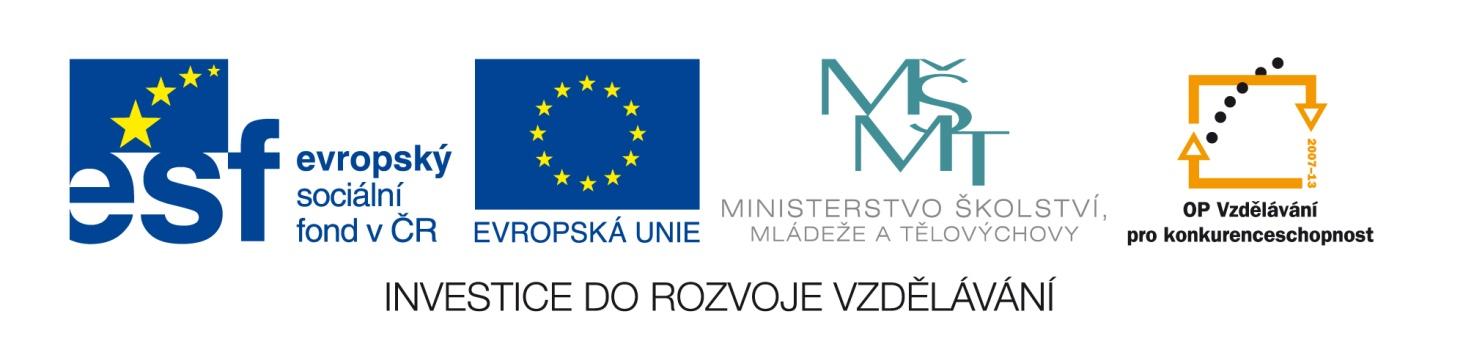 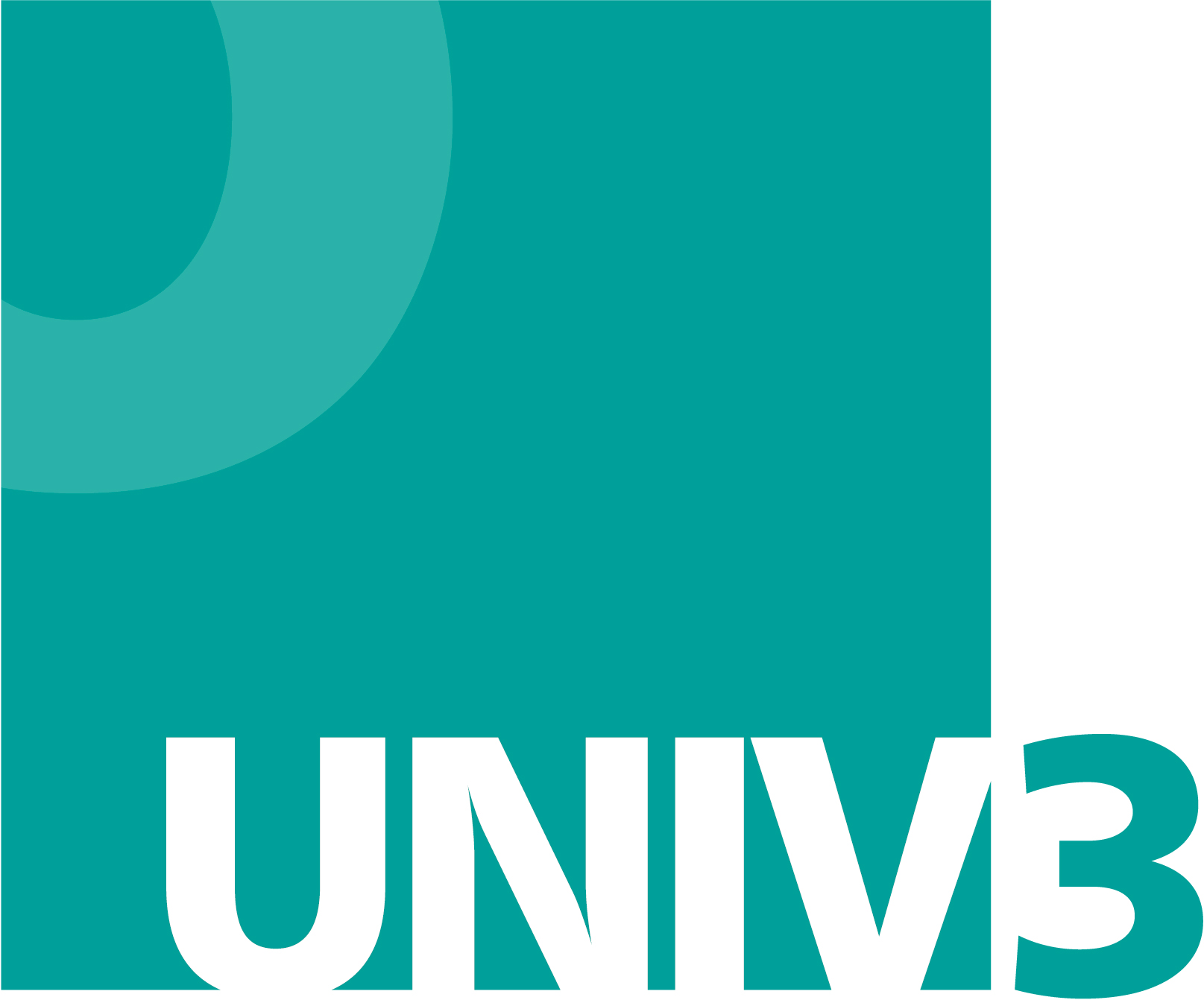 Rekvalifikační program byl vytvořen v rámci projektu UNIV 3 - Podpora procesu uznávání, který realizovalo Ministerstvo školství, mládeže a tělovýchovy ve spolupráci s Národním ústavem pro vzdělávání, školským poradenským zařízením a zařízením pro další vzdělávání pedagogických pracovníků, s finanční podporou Evropského sociálního fondu a státního rozpočtu ČR.Více informací o projektu najdete na www.nuv.cz/univ3. Vážené kolegyně, vážení kolegové,tento rekvalifikační program, který vznikl v rámci projektu UNIV 3 ve spolupráci se středními odbornými školami a dalšími vzdělávacími institucemi, je určen jako pomůcka pro vzdělávací instituce při přípravě rekvalifikačních programů k získání kvalifikace uvedené v Národní soustavě kvalifikací (NSK) a jejich akreditace.Má charakter modelového vzdělávacího programu, tzn., že se předpokládá jeho doplnění nebo úprava v návaznosti na vzdělávací podmínky školy nebo jiné vzdělávací instituce a plánovanou organizaci vzdělávání (rekvalifikačního kurzu). Zohlednit je třeba také potřeby dopracování na základě požadavků MŠMT k akreditaci a realizaci rekvalifikačních programů – www.msmt.cz/vzdelavani - další vzdělávání.Zejména je třeba ověřit platnost kvalifikačního a hodnoticího standardu NSK dané kvalifikace, podle kterých byl rekvalifikační program vytvořen. Tzn. ověřit, zda od doby vytvoření tohoto rekvalifikačního programu nedošlo k inovaci příslušných standardů, neboť rekvalifikační program k získání profesní kvalifikace musí být v souladu s platnými standardy. Projektový tým UNIV 3 Projekt UNIV 3 – podpora procesů uznáváníREKVALIFIKAČNÍ PROGRAM  Správce operačních systémů pro malé a střední organizace(18-001-M)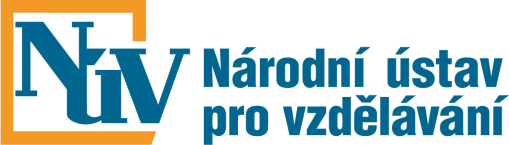 Národní ústav pro vzdělávání, školské poradenské zařízení a zařízení pro další vzdělávání pedagogických pracovníků2015Obsah1. Identifikační údaje rekvalifikačního programu	62. Profil absolventa	7Výsledky vzdělávání	7Možnosti pracovního uplatnění absolventa	73. Charakteristika rekvalifikačního programu	8Pojetí a cíle rekvalifikačního programu	8Organizace výuky	8Prostorové, materiální a technické zabezpečení výuky	8Lektorské zabezpečení výuky	9Vedení dokumentace kurzu	9Metodické postupy výuky	9Postupy hodnocení výuky	104. Učební plán	115. Moduly rekvalifikačního programu	12Příloha č. 1 – Rámcový rozvrh hodin vzorového výukového dne	26Příloha č. 2 – Složení zkušební komise	27Příloha č. 3 – Seznam a kvalifikace lektorů jednotlivých modulů	28Příloha č. 4 – Vzor potvrzení o účasti v akreditovaném vzdělávacím programu 	29PŘÍLOHA Č. 5 - Způsob zjišťování zpětné vazby od účastníků…………………………..31	 1. Identifikační údaje rekvalifikačního programu2. Profil absolventaRekvalifikační program připravuje absolventa na úspěšné vykonání zkoušky podle zákona č. 179/2006 Sb. pro získání profesní kvalifikace Správce operačních systémů pro malé a střední organizace (18-001-M) a na úspěšný výkon zvolené profesní kvalifikace.Výsledky vzděláváníAbsolvent rekvalifikačního programu je schopen:Analyzovat a navrhnout hardware a software pro použití v malé organizaci,instalovat operační systém a jeho konfiguraci,konfigurovat síťová připojení,instalovat periférie a nakonfigurovat je,monitorovat provoz operačních systémů, diagnostikovat a optimalizovat jejich výkon,zabezpečit data před zneužitím,zabezpečit ochranu dat před zničením,programovat základní skripty a dávky,instalovat a spravovat klientský software.Možnosti pracovního uplatnění absolventa	Absolvent rekvalifikačního programu je připraven na výkon pracovní poziceSprávce operačních systémů pro malé a střední organizace.3. Charakteristika rekvalifikačního programu Pojetí a cíle rekvalifikačního programuVzdělávání v programu Správce operačních systémů pro malé a střední organizace směřuje k tomu, aby účastníci získali odborné kompetence potřebné pro uplatnění na trhu práce v oblasti operačních systémů.Pro úspěšné uplatnění absolventů programu v praxi budou v průběhu výuky rozvíjeny nejen kompetence obsažené v kvalifikačním standardu NSK, ale i dovednosti a znalosti potřebné pro výkon daného povolání, např. samostatnost, kreativita, schopnost řešit problémy. Důraz bude kladen také na podporu dalšího vzdělávání a odborného růstu.Program je zpracován v souladu s hodnoticím standardem profesní kvalifikace Správce operačních systémů pro malé a střední organizace (18-001-M), který je platný od 31. 3. 2011.Organizace výukyVýuka je realizována prezenční formou. Výuka zahrnuje část teoretickou a část praktickou. Důraz je kladen na praktickou výuku formou praktických cvičení. Teoretická výuka i praktická cvičení probíhají v počítačové učebně vybavené dataprojektorem a osobními PC pro každého účastníka s přístupem na internet a dalším vybavením uvedeným ve standardu. Délka teoretické vyučovací hodiny je 45 minut.  Výuka nepřesáhne 8 hodin denně (plus přestávky). Na začátku teoretické i praktické části výuky budou účastníci seznámeni s BOZP a PO. Praktická výuka může probíhat také na pracovištích zaměstnavatelů. Délka vyučovací hodiny praktické výuky je 60 minut.Praxe je realizována v souladu se zákoníkem práce. Výuka nepřesáhne 8 hodin denně (plus přestávky).Na začátku teoretické a praktické výuky budou účastníci seznámeni s BOZP.Prostorové, materiální a technické zabezpečení výukyPro výuku je k dispozici minimálně následující materiálně technické zázemí:Počítačová učebna s projektorem pro realizaci teoretické a praktické výuky,vybavení potřebným hardware a software – server, dvě pracovní stanice, operační systém, vstupní a výstupní zařízení, uživatelský SW, propojovací kabely, síťové prvky,PC pro každého účastníka,připojení k Internetu.Lektorské zabezpečení výukyPožadovaná kvalifikace lektorů programu:Odborná způsobilost:střední vzdělání s maturitní zkouškou v oboru vzdělání, který odpovídá charakteru vyučovaného programu/modulů programu, nebovyšší odborné vzdělání v akreditovaném vzdělávacím programu VOŠ, který odpovídá charakteru vyučovaného programu/modulů programu, nebovysokoškolské vzdělání v akreditovaném studijním programu studijního oboru, který odpovídá charakteru vyučovaného programu/modulů programu.Pedagogická způsobilost:bakalářské vzdělání v programu v oblasti pedagogických věd zaměřeném na přípravu učitelů středních škol, neboúspěšné absolvování programu celoživotního vzdělávání uskutečňovaného VŠ, který je zaměřen na přípravu učitelů středních škol, neboúspěšně ukončený certifikovaný kurz lektora, neboúspěšně ukončené studium pedagogiky.Odborná praxe:Nejméně 2 roky odborné praxe, 3 roky pedagogické praxe (alespoň jeden lektor).Vedení dokumentace kurzuV souvislosti s kurzem je vedena dokumentace o: zahájení vzdělávání (vstupní dotazník účastníka vzdělávání, vč. uvedení jeho identifikačních údajů a kopie dokladu o dosaženém stupni nejvyššího dosaženého vzdělání),průběhu vzdělávání („třídní kniha“, ve které bude uvedeno datum konání výuky, hodinový rozsah výuky s rozdělením na teoretickou a praktickou výuku, konkrétní obsah výuky, evidence účastníků výuky, jméno a podpis vyučujícího), ukončení vzdělávání (evidence účastníků u závěrečné zkoušky, kopie vydaných certifikátů – potvrzení o účasti v akreditovaném vzdělávacím programu a osvědčení o získání profesní kvalifikace).Pozn.: Tyto doklady jsou ve vzdělávací instituci uchovávány po dobu platnosti akreditace, popř. do doby ukončení kurzu zahájeného v době platnosti udělené akreditace.Kopie vydaných certifikátů jsou ve vzdělávací instituci uchovávány v souladu se zákonem o archivnictví.Vzory certifikátů a podmínky jejich vydávání jsou uvedeny na http://www.msmt.cz/vzdelavani/dalsi-vzdelavani/rekvalifikace-1.Metodické postupy výukyVýukové metody:Slovní metody – výklad nebo přednáškaNázorně demonstrační metody – demonstrace, instruktážPraktické metody – cvičení, samostatná práce dle zadání Simulace problémů a situacíLektor bude přizpůsobovat výuku všem relevantním podmínkám, zejména skutečnosti, že se jedná o dospělé účastníky vzdělávání. Bude spojovat teorii s praxí a využívat praktických zkušeností účastníků, dbát na přiměřenost, individuální přístup, názornost a trvanlivost získaných znalostí a dovedností. Důraz je kladen na praktickou výuku (praktická cvičení), která tvoří většinu programu.Postupy hodnocení výukyÚčastníci budou hodnoceni podle kritérií (parametrů) stanovených v jednotlivých modulech a účasti ve výuce.V průběhu výuky všech modulů bude lektor pozorovat práci jednotlivých účastníků, na základě cíleného pozorování, řízeného rozhovoru s účastníky (problémového dotazování) a výsledků jejich dílčích prací rozhodne, zda účastník dosáhl požadovaných výsledků, či zda jich nedosáhl. Pokud lektor na základě svého pozorování rozhodne, že účastník disponuje všemi požadovanými kompetencemi, započte účastníkovi modul. Pokud lektor nebude přesvědčen o tom, že účastník dosáhl všech požadovaných výstupů modulu, zadá účastníkovi úkol, na jehož splnění bude mít účastník novou možnost prokázat, že potřebnými kompetencemi skutečně disponuje. Jestliže absolvent dosáhne alespoň 80% účasti na vzdělávání (v kurzu), vystaví se mu Potvrzení o účasti v akreditovaném vzdělávacím programu. Vzdělávání v rekvalifikačním programu je ukončeno vykonáním zkoušky dle zákona č. 179/2006 Sb., o ověřování a uznávání výsledků dalšího vzdělávání, ve znění pozdějších předpisů. Dokladem o úspěšném vykonání zkoušky je Osvědčení o získání profesní kvalifikace.4. Učební plán Optimální trajektorie:Vysvětlivky: Šipka mezi kódy modulů () znamená, že modul za šipkou může být studován až po absolvování modulu před šipkou. Lomítko mezi moduly (/) znamená, že dané moduly mohou být studovány v libovolném pořadí nebo souběžně. Použití závorek znamená, že označená skupina modulů je soudržným celkem z hlediska závaznosti či volitelnosti pořadí.

5. Moduly rekvalifikačního programu Příloha č. 1 – Rámcový rozvrh hodin vzorového výukového dne Příloha č. 2 – Složení zkušební komise Příloha č. 3 – Seznam a kvalifikace lektorů jednotlivých modulů  Příloha č. 4 – Vzor potvrzení o účasti v akreditovaném vzdělávacím programu  Název a adresa vzdělávacího zařízeníVzdělávací program akreditován MŠMT dne ………… pod čj.: ……………….potvrzenío ÚČASTI V AKREDITOVANÉM VZDĚLÁVACÍM PROGRAMUpo ukončení vzdělávacího programu rekvalifikačního kurzu, podle vyhl. MŠMT č. 176/2009 Sb., kterou se stanoví náležitosti žádosti o akreditaci vzdělávacího programu, organizace vzdělávání v rekvalifikačním zařízení a způsob jeho ukončení.Jméno, Příjmení, titul účastníka kurzuDatum a místo narozeníAbsolvoval (a) rekvalifikační program: Správce operačních systémů pro malé a střední organizace (18-001-M)pro pracovní činnost: Správce operačních systémů pro malé a střední organizaceKurz proběhl v období od ……….…. do …………… V rozsahu		- na teorii  				 …  vyučovacích hodin			- na praxi 				 …   hodinVzdělávací program obsahoval tyto předměty (moduly):………………………..	….  hodin……………………….                                                                               ….  hodin……………………….                                                                               ….  hodin………………………                                                                                .…  hodin………………………                                                                                ….  hodinDle vyhlášky MŠMT č. 176/2009 Sb. toto osvědčení o účasti v akreditovaném vzdělávacím programu nenahrazuje doklad o úspěšném absolvování odborné zkoušky dle zákona č. 179/2006 Sb., o ověřování a uznávání výsledků dalšího vzdělávání.V …………………... dne ……………	…………………………………	…..………………………….....	Eva Nováková 	Pavel Černý	garant kurzu	L.S.	statutární zástupce vzdělávacího zařízeníNázev a adresa zařízeníŠkola zařazena do rejstříku škol a školských zařízení/Studijní program akreditován MŠMT* dne ………… pod čj.: ……………….potvrzenío ÚČASTI V AKREDITOVANÉM VZDĚLÁVACÍM PROGRAMUpo úspěšném ukončení vzdělávacího programu rekvalifikačního kurzu realizovaného dle § 108, odst. 2, písm. c) zákona č. 435/2004 Sb. o zaměstnanosti, ve znění pozdějších předpisů, školou v rámci oboru vzdělání, který má zapsaný v rejstříku škol a školských zařízení nebo vysokou školou s akreditovaným studijním programem podle zvláštního právního předpisuJméno, Příjmení, titul účastníka kurzuDatum a místo narozeníAbsolvoval (a) rekvalifikační program: Správce operačních systémů pro malé a střední organizace (18-001-M)pro pracovní činnost: Správce operačních systémů pro malé a střední organizaceKurz proběhl v období od ……….…. do …………… V rozsahu		- na teorii  				…   vyučovacích hodin			- na praxi 				…   hodinVzdělávací program obsahoval tyto předměty (moduly):………………………..	….  hodin……………………….                                                                               ….  hodin……………………….                                                                               ….  hodin………………………                                                                                .…  hodin………………………                                                                                ….  hodinDle vyhlášky MŠMT č. 176/2009 Sb. toto osvědčení o účasti v akreditovaném vzdělávacím programu nenahrazuje doklad o úspěšném absolvování odborné zkoušky dle zákona č. 179/2006 Sb., o ověřování a uznávání výsledků dalšího vzdělávání.V …………………... dne ……………	…………………………………	…..………………………….....	Eva Nováková 	Pavel Černý	garant kurzu	L.S.	statutární zástupce vzdělávacího zařízeníPříloha č. 5 – Způsob zjišťování zpětné vazby od účastníků Název vzdělávací instituceHodnocení spokojenosti s kurzemNázev rekvalifikačního programu: Správce operačních systémů pro malé a střední organizaceTermín konání kurzu (od – do):Vážená účastnice kurzu,Vážený účastníku kurzu,žádáme Vás o vyjádření Vaši spokojenosti s obsahem a průběhem tohoto rekvalifikačního kurzu.  Vaše hodnocení a názory budou použity pouze pro zkvalitnění vzdělávacího programu a další práce realizátorů kurzu, jsou zcela interní a nebude s nimi jinak nakládáno.Děkujeme                                                                   ………………………..                                                                                         Garant kurzuHodnotíte tento program za osobně přínosný?    (Odpověď zaškrtněte)AnoSpíše anoSpíše neNe 	Získali jste znalosti a dovednosti, které jste očekávali? AnoSpíše anoSpíše neNe 	Myslíte si, že získané znalosti a zkušenosti z tohoto kurzu uplatníte ve Vaší praxi?Ano	Spíše anoSpíše neNeByl pro Vás rozsah probíraného učiva dostačující?Ano	Spíše anoSpíše neNe	Byl (a) jste spokojen(a) s rozsahem a kvalitou praktické výuky?AnoSpíše anoSpíše neNeByl (a) jste spokojen (a) s rozsahem a kvalitou teoretické výuky?AnoSpíše anoSpíše neNeByl výklad učiva pro Vás dostatečně srozumitelný a názorný?AnoSpíše anoSpíše neNeKterá témata byla nejvíce zajímavá?Vyhovovala Vám organizace výuky?AnoSpíše anoSpíše neNeCo byste v programu a ve výuce zlepšil/-a?Celkové hodnocení programu (stupnice známek jako ve škole 1 - 5):Vaše další komentáře a připomínky. Zejména k označení Spíše ne, Ne:Název rekvalifikačního programuSprávce operačních systémů pro malé a střední organizace (18-001-M)Platnost hodnoticího standardu, dle kterého byl program vytvořenPlatný od 31. 3. 2011Název vzdělávací instituceAdresa vzdělávací instituceWWW vzdělávací instituceKontaktní osobaTyp programu dalšího vzděláváníRekvalifikační program – příprava na získání profesní kvalifikace dle zákona 179/2006 Sb.Vstupní požadavky na uchazečeMinimálně základní vzdělání.Předpokládá se dobrá znalost práce na PC na uživatelské úrovni v prostředí MS Windows a znalost anglického jazyka.Podmínky zdravotní způsobilosti uchazečePodmínky zdravotní způsobilosti jsou uvedeny na www.nsp.cz Forma výukyPrezenčníDélka výuky200 hodin (100 hod. teoretická výuka, 100 hod. praktická cvičení)Způsob ukončení Zkouška k získání profesní kvalifikace Správce operačních systémů pro malé a střední organizace (18-001-M) dle zákona č.179/2006 Sb.Získaná kvalifikaceProfesní kvalifikace Správce operačních systémů pro malé a střední organizace (18-001-M)CertifikátyPotvrzení o účasti v akreditovaném vzdělávacím programu Osvědčení o získání profesní kvalifikacePracovní činnost, pro niž bude rekvalifikace uskutečňovánaSprávce operačních systémů pro malé a střední organizaceJména garantů odborné úrovně rekvalifikace a řádného provádění závěrečných zkoušekGarant kurzu:Autorizovaná osoba:Název vzdělávací instituceNázev vzdělávací instituceAdresa vzdělávací instituceAdresa vzdělávací instituceAdresa vzdělávací instituceSprávce operačních systémů pro malé a střední organizace (18-001-M)Správce operačních systémů pro malé a střední organizace (18-001-M)Správce operačních systémů pro malé a střední organizace (18-001-M)Správce operačních systémů pro malé a střední organizace (18-001-M)Správce operačních systémů pro malé a střední organizace (18-001-M)Název moduluKód moduluHodinové dotaceHodinové dotaceZpůsob ukončení moduluNázev moduluKód moduluTeoretická výukaPraktická cvičeníZpůsob ukončení moduluHardwareHW2525zápočetSoftwareSW3030zápočetSítěST1515zápočetSkriptySK1010zápočetZabezpečeníZD2020zápočet100100Součty200200CELKEMHW / SW / ST  SK / ZDNázev moduluHardwareKódHWDélka modulu50 hodin (25 teorie + 25 praxe) Platnost Typ modulupovinnýVstupní předpokladyDle trajektorie modulůDle trajektorie modulůDle trajektorie modulůStručná anotace vymezující cíle moduluCílem modulu je naučit účastníky navrhnout vhodný HW a SW pro stanice a server podle objednávky a požadavků klienta. Dále se naučí připojit a nakonfigurovat lokální i síťová výstupní i vstupní zařízení podle požadavků klienta a diagnostikovat stav a vytíženost hardwarových systémových prostředků a jednoduché problémy odstranit.Stručná anotace vymezující cíle moduluCílem modulu je naučit účastníky navrhnout vhodný HW a SW pro stanice a server podle objednávky a požadavků klienta. Dále se naučí připojit a nakonfigurovat lokální i síťová výstupní i vstupní zařízení podle požadavků klienta a diagnostikovat stav a vytíženost hardwarových systémových prostředků a jednoduché problémy odstranit.Stručná anotace vymezující cíle moduluCílem modulu je naučit účastníky navrhnout vhodný HW a SW pro stanice a server podle objednávky a požadavků klienta. Dále se naučí připojit a nakonfigurovat lokální i síťová výstupní i vstupní zařízení podle požadavků klienta a diagnostikovat stav a vytíženost hardwarových systémových prostředků a jednoduché problémy odstranit.Stručná anotace vymezující cíle moduluCílem modulu je naučit účastníky navrhnout vhodný HW a SW pro stanice a server podle objednávky a požadavků klienta. Dále se naučí připojit a nakonfigurovat lokální i síťová výstupní i vstupní zařízení podle požadavků klienta a diagnostikovat stav a vytíženost hardwarových systémových prostředků a jednoduché problémy odstranit.Předpokládané výsledky výukyAbsolvent modulu bude schopen:Analyzovat písemné zadání klienta a rozhovorem upřesnit detaily (zjistit současný stav z technického, finančního, majetkově-licenčního hlediska). Cílem je stručně formulovat návrh na řešení,navrhnout vhodný HW a SW pro stanice a server podle formulovaných návrhů na řešení,připojit a nakonfigurovat lokální i síťová výstupní zařízení podle požadavků klienta (např. monitory, projektory, tiskárny, plottery),připojit a nakonfigurovat lokální i síťová vstupní zařízení podle požadavků klienta (např. scannery, fotoaparáty, kamery),ověřit funkčnost jednotlivých hardwarových komponent; vyřešit jednoduchý problém (např. tiskárna netiskne, PC nebootuje),diagnostikovat stav a vytíženost hardwarových systémových prostředků pomocí nástrojů operačního systému (např. sledování teploty procesoru, spotřeby paměti, vytížení procesoru, zápisu na disk, fragmentace disku),vypracovat návrh rozpočtu, navržené řešení prezentovat klientovi,ovládat terminologii, znát funkce a parametry prostředků z oblasti HW a SW.Předpokládané výsledky výukyAbsolvent modulu bude schopen:Analyzovat písemné zadání klienta a rozhovorem upřesnit detaily (zjistit současný stav z technického, finančního, majetkově-licenčního hlediska). Cílem je stručně formulovat návrh na řešení,navrhnout vhodný HW a SW pro stanice a server podle formulovaných návrhů na řešení,připojit a nakonfigurovat lokální i síťová výstupní zařízení podle požadavků klienta (např. monitory, projektory, tiskárny, plottery),připojit a nakonfigurovat lokální i síťová vstupní zařízení podle požadavků klienta (např. scannery, fotoaparáty, kamery),ověřit funkčnost jednotlivých hardwarových komponent; vyřešit jednoduchý problém (např. tiskárna netiskne, PC nebootuje),diagnostikovat stav a vytíženost hardwarových systémových prostředků pomocí nástrojů operačního systému (např. sledování teploty procesoru, spotřeby paměti, vytížení procesoru, zápisu na disk, fragmentace disku),vypracovat návrh rozpočtu, navržené řešení prezentovat klientovi,ovládat terminologii, znát funkce a parametry prostředků z oblasti HW a SW.Předpokládané výsledky výukyAbsolvent modulu bude schopen:Analyzovat písemné zadání klienta a rozhovorem upřesnit detaily (zjistit současný stav z technického, finančního, majetkově-licenčního hlediska). Cílem je stručně formulovat návrh na řešení,navrhnout vhodný HW a SW pro stanice a server podle formulovaných návrhů na řešení,připojit a nakonfigurovat lokální i síťová výstupní zařízení podle požadavků klienta (např. monitory, projektory, tiskárny, plottery),připojit a nakonfigurovat lokální i síťová vstupní zařízení podle požadavků klienta (např. scannery, fotoaparáty, kamery),ověřit funkčnost jednotlivých hardwarových komponent; vyřešit jednoduchý problém (např. tiskárna netiskne, PC nebootuje),diagnostikovat stav a vytíženost hardwarových systémových prostředků pomocí nástrojů operačního systému (např. sledování teploty procesoru, spotřeby paměti, vytížení procesoru, zápisu na disk, fragmentace disku),vypracovat návrh rozpočtu, navržené řešení prezentovat klientovi,ovládat terminologii, znát funkce a parametry prostředků z oblasti HW a SW.Předpokládané výsledky výukyAbsolvent modulu bude schopen:Analyzovat písemné zadání klienta a rozhovorem upřesnit detaily (zjistit současný stav z technického, finančního, majetkově-licenčního hlediska). Cílem je stručně formulovat návrh na řešení,navrhnout vhodný HW a SW pro stanice a server podle formulovaných návrhů na řešení,připojit a nakonfigurovat lokální i síťová výstupní zařízení podle požadavků klienta (např. monitory, projektory, tiskárny, plottery),připojit a nakonfigurovat lokální i síťová vstupní zařízení podle požadavků klienta (např. scannery, fotoaparáty, kamery),ověřit funkčnost jednotlivých hardwarových komponent; vyřešit jednoduchý problém (např. tiskárna netiskne, PC nebootuje),diagnostikovat stav a vytíženost hardwarových systémových prostředků pomocí nástrojů operačního systému (např. sledování teploty procesoru, spotřeby paměti, vytížení procesoru, zápisu na disk, fragmentace disku),vypracovat návrh rozpočtu, navržené řešení prezentovat klientovi,ovládat terminologii, znát funkce a parametry prostředků z oblasti HW a SW.Učivo / obsah výukyPráce na počítači: BOZP a hygiena při práci na PC, zásady požární prevence Komponenty počítače (popis, charakteristika vlastností)Výběr komponentů dle zaměření počítače (stanice, server)Úprava počítače, nastavení BIOS Bezpečnostní předpisyOživováníNastavení BIOSVýstupní zařízeníCharakteristika, popisPřipojení Konfigurace Vstupní zařízení Charakteristika, popisPřipojení Konfigurace Ověření funkčnosti jednotlivých hardwarových komponentDiagnostika stavu a vytíženosti hardwarových systémových prostředkůTestyKomunikace se zákazníkem, vypracování návrhu řešení Vypracování návrhu rozpočtuUčivo / obsah výukyPráce na počítači: BOZP a hygiena při práci na PC, zásady požární prevence Komponenty počítače (popis, charakteristika vlastností)Výběr komponentů dle zaměření počítače (stanice, server)Úprava počítače, nastavení BIOS Bezpečnostní předpisyOživováníNastavení BIOSVýstupní zařízeníCharakteristika, popisPřipojení Konfigurace Vstupní zařízení Charakteristika, popisPřipojení Konfigurace Ověření funkčnosti jednotlivých hardwarových komponentDiagnostika stavu a vytíženosti hardwarových systémových prostředkůTestyKomunikace se zákazníkem, vypracování návrhu řešení Vypracování návrhu rozpočtuUčivo / obsah výukyPráce na počítači: BOZP a hygiena při práci na PC, zásady požární prevence Komponenty počítače (popis, charakteristika vlastností)Výběr komponentů dle zaměření počítače (stanice, server)Úprava počítače, nastavení BIOS Bezpečnostní předpisyOživováníNastavení BIOSVýstupní zařízeníCharakteristika, popisPřipojení Konfigurace Vstupní zařízení Charakteristika, popisPřipojení Konfigurace Ověření funkčnosti jednotlivých hardwarových komponentDiagnostika stavu a vytíženosti hardwarových systémových prostředkůTestyKomunikace se zákazníkem, vypracování návrhu řešení Vypracování návrhu rozpočtuUčivo / obsah výukyPráce na počítači: BOZP a hygiena při práci na PC, zásady požární prevence Komponenty počítače (popis, charakteristika vlastností)Výběr komponentů dle zaměření počítače (stanice, server)Úprava počítače, nastavení BIOS Bezpečnostní předpisyOživováníNastavení BIOSVýstupní zařízeníCharakteristika, popisPřipojení Konfigurace Vstupní zařízení Charakteristika, popisPřipojení Konfigurace Ověření funkčnosti jednotlivých hardwarových komponentDiagnostika stavu a vytíženosti hardwarových systémových prostředkůTestyKomunikace se zákazníkem, vypracování návrhu řešení Vypracování návrhu rozpočtuPostupy výukyZákladními metodami jsou výklad, popř. přednáška, instruktáž, demonstrace, praktický nácvik a samostatná práce pod dohledem lektora.Postupy výukyZákladními metodami jsou výklad, popř. přednáška, instruktáž, demonstrace, praktický nácvik a samostatná práce pod dohledem lektora.Postupy výukyZákladními metodami jsou výklad, popř. přednáška, instruktáž, demonstrace, praktický nácvik a samostatná práce pod dohledem lektora.Postupy výukyZákladními metodami jsou výklad, popř. přednáška, instruktáž, demonstrace, praktický nácvik a samostatná práce pod dohledem lektora.Způsob ukončení moduluModul je ukončen zápočtem. Podkladem je účast na vzdělávání a dosažení stanovených výsledků vzdělávání.V průběhu výuky bude lektor pozorovat práci jednotlivých účastníků, na základě cíleného pozorování a řízeného rozhovoru (problémového dotazování) a výsledků samostatné práce účastníků rozhodne, zda účastník dosáhl požadovaných výsledků, či zda jich nedosáhl. Pokud lektor nebude přesvědčen o tom, že účastník všech požadovaných výstupů modulu skutečně dosáhl, zadá účastníkovi úkol, na kterém účastník prokáže/neprokáže, že potřebnými výstupy disponuje.Pozornost se věnuje také schopnosti věcně správně a srozumitelně vysvětlit nebo zdůvodnit provedenou činnost a vhodné komunikaci se zákazníkem.Způsob ukončení moduluModul je ukončen zápočtem. Podkladem je účast na vzdělávání a dosažení stanovených výsledků vzdělávání.V průběhu výuky bude lektor pozorovat práci jednotlivých účastníků, na základě cíleného pozorování a řízeného rozhovoru (problémového dotazování) a výsledků samostatné práce účastníků rozhodne, zda účastník dosáhl požadovaných výsledků, či zda jich nedosáhl. Pokud lektor nebude přesvědčen o tom, že účastník všech požadovaných výstupů modulu skutečně dosáhl, zadá účastníkovi úkol, na kterém účastník prokáže/neprokáže, že potřebnými výstupy disponuje.Pozornost se věnuje také schopnosti věcně správně a srozumitelně vysvětlit nebo zdůvodnit provedenou činnost a vhodné komunikaci se zákazníkem.Způsob ukončení moduluModul je ukončen zápočtem. Podkladem je účast na vzdělávání a dosažení stanovených výsledků vzdělávání.V průběhu výuky bude lektor pozorovat práci jednotlivých účastníků, na základě cíleného pozorování a řízeného rozhovoru (problémového dotazování) a výsledků samostatné práce účastníků rozhodne, zda účastník dosáhl požadovaných výsledků, či zda jich nedosáhl. Pokud lektor nebude přesvědčen o tom, že účastník všech požadovaných výstupů modulu skutečně dosáhl, zadá účastníkovi úkol, na kterém účastník prokáže/neprokáže, že potřebnými výstupy disponuje.Pozornost se věnuje také schopnosti věcně správně a srozumitelně vysvětlit nebo zdůvodnit provedenou činnost a vhodné komunikaci se zákazníkem.Způsob ukončení moduluModul je ukončen zápočtem. Podkladem je účast na vzdělávání a dosažení stanovených výsledků vzdělávání.V průběhu výuky bude lektor pozorovat práci jednotlivých účastníků, na základě cíleného pozorování a řízeného rozhovoru (problémového dotazování) a výsledků samostatné práce účastníků rozhodne, zda účastník dosáhl požadovaných výsledků, či zda jich nedosáhl. Pokud lektor nebude přesvědčen o tom, že účastník všech požadovaných výstupů modulu skutečně dosáhl, zadá účastníkovi úkol, na kterém účastník prokáže/neprokáže, že potřebnými výstupy disponuje.Pozornost se věnuje také schopnosti věcně správně a srozumitelně vysvětlit nebo zdůvodnit provedenou činnost a vhodné komunikaci se zákazníkem.Parametry pro hodnocení výsledků výukyParametry pro hodnocení výsledků výukyParametry pro hodnocení výsledků výukyParametry pro hodnocení výsledků výukyDoporučená literatura pro lektoryPlatná legislativa včetně ČSN noremHorák, J. Stavíme si počítač. Brno:COMPUTER PRESS, 2008. ISBN/EAN 9788025123300Horák, J. Hardware. Učebnice pro pokročilé. 4. aktual. vydání. Brno: COMPUTER PRESS, 2007. ISBN/EAN 9788025117415Horák, J. BIOS a Setup. 3. aktual. vydání, Brno:COMPUTER PRESS, 2010. ISBN 9788025130353Valečko, Z. Řešení problémů s PC. Brno: COMPUTER PRESS, 2006. ISBN/EAN 9788025112038InternetDoporučená literatura pro lektoryPlatná legislativa včetně ČSN noremHorák, J. Stavíme si počítač. Brno:COMPUTER PRESS, 2008. ISBN/EAN 9788025123300Horák, J. Hardware. Učebnice pro pokročilé. 4. aktual. vydání. Brno: COMPUTER PRESS, 2007. ISBN/EAN 9788025117415Horák, J. BIOS a Setup. 3. aktual. vydání, Brno:COMPUTER PRESS, 2010. ISBN 9788025130353Valečko, Z. Řešení problémů s PC. Brno: COMPUTER PRESS, 2006. ISBN/EAN 9788025112038InternetDoporučená literatura pro lektoryPlatná legislativa včetně ČSN noremHorák, J. Stavíme si počítač. Brno:COMPUTER PRESS, 2008. ISBN/EAN 9788025123300Horák, J. Hardware. Učebnice pro pokročilé. 4. aktual. vydání. Brno: COMPUTER PRESS, 2007. ISBN/EAN 9788025117415Horák, J. BIOS a Setup. 3. aktual. vydání, Brno:COMPUTER PRESS, 2010. ISBN 9788025130353Valečko, Z. Řešení problémů s PC. Brno: COMPUTER PRESS, 2006. ISBN/EAN 9788025112038InternetDoporučená literatura pro lektoryPlatná legislativa včetně ČSN noremHorák, J. Stavíme si počítač. Brno:COMPUTER PRESS, 2008. ISBN/EAN 9788025123300Horák, J. Hardware. Učebnice pro pokročilé. 4. aktual. vydání. Brno: COMPUTER PRESS, 2007. ISBN/EAN 9788025117415Horák, J. BIOS a Setup. 3. aktual. vydání, Brno:COMPUTER PRESS, 2010. ISBN 9788025130353Valečko, Z. Řešení problémů s PC. Brno: COMPUTER PRESS, 2006. ISBN/EAN 9788025112038InternetNázev moduluSoftwareKódSWDélka modulu60 hodin (30 teorie + 30 praxe) Platnost Typ modulupovinnýVstupní předpokladyDle trajektorie modulůDle trajektorie modulůDle trajektorie modulůStručná anotace vymezující cíle moduluÚčastníci se naučí navrhnout vhodný SW pro stanice a server podle požadavků klienta, provést instalaci a konfiguraci OS na serveru i na stanici včetně diagnostiky stavu a vytíženosti systémových prostředků. Seznámí se s bezpečnostními riziky a způsoby zálohování dat.Naučí se instalovat a nakonfigurovat klientský software (běžné kancelářské aplikace) a zaškolit uživatele, navrhnout vhodný způsob vedení dokumentace o HW i SW v souladu s platnými právními předpisy.Stručná anotace vymezující cíle moduluÚčastníci se naučí navrhnout vhodný SW pro stanice a server podle požadavků klienta, provést instalaci a konfiguraci OS na serveru i na stanici včetně diagnostiky stavu a vytíženosti systémových prostředků. Seznámí se s bezpečnostními riziky a způsoby zálohování dat.Naučí se instalovat a nakonfigurovat klientský software (běžné kancelářské aplikace) a zaškolit uživatele, navrhnout vhodný způsob vedení dokumentace o HW i SW v souladu s platnými právními předpisy.Stručná anotace vymezující cíle moduluÚčastníci se naučí navrhnout vhodný SW pro stanice a server podle požadavků klienta, provést instalaci a konfiguraci OS na serveru i na stanici včetně diagnostiky stavu a vytíženosti systémových prostředků. Seznámí se s bezpečnostními riziky a způsoby zálohování dat.Naučí se instalovat a nakonfigurovat klientský software (běžné kancelářské aplikace) a zaškolit uživatele, navrhnout vhodný způsob vedení dokumentace o HW i SW v souladu s platnými právními předpisy.Stručná anotace vymezující cíle moduluÚčastníci se naučí navrhnout vhodný SW pro stanice a server podle požadavků klienta, provést instalaci a konfiguraci OS na serveru i na stanici včetně diagnostiky stavu a vytíženosti systémových prostředků. Seznámí se s bezpečnostními riziky a způsoby zálohování dat.Naučí se instalovat a nakonfigurovat klientský software (běžné kancelářské aplikace) a zaškolit uživatele, navrhnout vhodný způsob vedení dokumentace o HW i SW v souladu s platnými právními předpisy.Předpokládané výsledky výukyAbsolvent modulu bude schopen:Navrhnout parametry instalace OS na serveru s ohledem na konkrétní podmínky a požadavky klienta (volba hlavních aplikací – doménový řadič, DNS, DHCP, web server, souborový server, poštovní server, tiskový server),nakonfigurovat OS na serveru podle požadavků klienta (nakonfigurovat parametry sítě a konektivitu do Internetu, zavést centrální správu uživatelů, nastavit uživatelské politiky, přiřadit oprávnění uživatelům a skupinám uživatelů, znát principy autentizace, autorizace),navrhnout optimalizovaný způsob instalace OS na klientských stanicích s ohledem na konkrétní podmínky dle požadavků klienta (např. dávková instalace, připravený image),diagnostikovat stav a vytíženost systémových prostředků, analyzovat chyby a nefunkčnosti HW a SW a jednoduché problémy odstranit,kontrolovat systémové logy, identifikovat kritické události, sledovat logy z více serverů a analyzovat je,analyzovat chyby a nefunkčnosti operačních systémů. Vyhledat s pomocí otevřených zdrojů řešení problému na stránkách výrobců nebo odborně zaměřených portálů. Porozumět nalezenému řešení v angličtině. Implementovat nalezené řešení,nakonfigurovat OS na klientské stanici (přenos profilu, nastavení doménových a lokálních uživatelů a jejich práv, konfigurace uživatelského prostředí),navrhnout řešení zálohování dat. Zálohovat a obnovit data,instalovat a nakonfigurovat klientský software (běžné kancelářské aplikace; vysvětlit možné metody instalace – např. standardně, v dávce, vzdáleně),zaškolit uživatele pro používání klientského software (komunikovat s uživatelem přiměřeně jeho potřebám, znalostem a dovednostem),navrhnout koncepci vedení dokumentace o HW i SW v souladu s platnými právními předpisy (verze, licence); navrhnout nástroj pro audit software,ovládat terminologii, znát funkce a parametry prostředků z oblasti OS, správné porozumění a používání anglické terminologie.Předpokládané výsledky výukyAbsolvent modulu bude schopen:Navrhnout parametry instalace OS na serveru s ohledem na konkrétní podmínky a požadavky klienta (volba hlavních aplikací – doménový řadič, DNS, DHCP, web server, souborový server, poštovní server, tiskový server),nakonfigurovat OS na serveru podle požadavků klienta (nakonfigurovat parametry sítě a konektivitu do Internetu, zavést centrální správu uživatelů, nastavit uživatelské politiky, přiřadit oprávnění uživatelům a skupinám uživatelů, znát principy autentizace, autorizace),navrhnout optimalizovaný způsob instalace OS na klientských stanicích s ohledem na konkrétní podmínky dle požadavků klienta (např. dávková instalace, připravený image),diagnostikovat stav a vytíženost systémových prostředků, analyzovat chyby a nefunkčnosti HW a SW a jednoduché problémy odstranit,kontrolovat systémové logy, identifikovat kritické události, sledovat logy z více serverů a analyzovat je,analyzovat chyby a nefunkčnosti operačních systémů. Vyhledat s pomocí otevřených zdrojů řešení problému na stránkách výrobců nebo odborně zaměřených portálů. Porozumět nalezenému řešení v angličtině. Implementovat nalezené řešení,nakonfigurovat OS na klientské stanici (přenos profilu, nastavení doménových a lokálních uživatelů a jejich práv, konfigurace uživatelského prostředí),navrhnout řešení zálohování dat. Zálohovat a obnovit data,instalovat a nakonfigurovat klientský software (běžné kancelářské aplikace; vysvětlit možné metody instalace – např. standardně, v dávce, vzdáleně),zaškolit uživatele pro používání klientského software (komunikovat s uživatelem přiměřeně jeho potřebám, znalostem a dovednostem),navrhnout koncepci vedení dokumentace o HW i SW v souladu s platnými právními předpisy (verze, licence); navrhnout nástroj pro audit software,ovládat terminologii, znát funkce a parametry prostředků z oblasti OS, správné porozumění a používání anglické terminologie.Předpokládané výsledky výukyAbsolvent modulu bude schopen:Navrhnout parametry instalace OS na serveru s ohledem na konkrétní podmínky a požadavky klienta (volba hlavních aplikací – doménový řadič, DNS, DHCP, web server, souborový server, poštovní server, tiskový server),nakonfigurovat OS na serveru podle požadavků klienta (nakonfigurovat parametry sítě a konektivitu do Internetu, zavést centrální správu uživatelů, nastavit uživatelské politiky, přiřadit oprávnění uživatelům a skupinám uživatelů, znát principy autentizace, autorizace),navrhnout optimalizovaný způsob instalace OS na klientských stanicích s ohledem na konkrétní podmínky dle požadavků klienta (např. dávková instalace, připravený image),diagnostikovat stav a vytíženost systémových prostředků, analyzovat chyby a nefunkčnosti HW a SW a jednoduché problémy odstranit,kontrolovat systémové logy, identifikovat kritické události, sledovat logy z více serverů a analyzovat je,analyzovat chyby a nefunkčnosti operačních systémů. Vyhledat s pomocí otevřených zdrojů řešení problému na stránkách výrobců nebo odborně zaměřených portálů. Porozumět nalezenému řešení v angličtině. Implementovat nalezené řešení,nakonfigurovat OS na klientské stanici (přenos profilu, nastavení doménových a lokálních uživatelů a jejich práv, konfigurace uživatelského prostředí),navrhnout řešení zálohování dat. Zálohovat a obnovit data,instalovat a nakonfigurovat klientský software (běžné kancelářské aplikace; vysvětlit možné metody instalace – např. standardně, v dávce, vzdáleně),zaškolit uživatele pro používání klientského software (komunikovat s uživatelem přiměřeně jeho potřebám, znalostem a dovednostem),navrhnout koncepci vedení dokumentace o HW i SW v souladu s platnými právními předpisy (verze, licence); navrhnout nástroj pro audit software,ovládat terminologii, znát funkce a parametry prostředků z oblasti OS, správné porozumění a používání anglické terminologie.Předpokládané výsledky výukyAbsolvent modulu bude schopen:Navrhnout parametry instalace OS na serveru s ohledem na konkrétní podmínky a požadavky klienta (volba hlavních aplikací – doménový řadič, DNS, DHCP, web server, souborový server, poštovní server, tiskový server),nakonfigurovat OS na serveru podle požadavků klienta (nakonfigurovat parametry sítě a konektivitu do Internetu, zavést centrální správu uživatelů, nastavit uživatelské politiky, přiřadit oprávnění uživatelům a skupinám uživatelů, znát principy autentizace, autorizace),navrhnout optimalizovaný způsob instalace OS na klientských stanicích s ohledem na konkrétní podmínky dle požadavků klienta (např. dávková instalace, připravený image),diagnostikovat stav a vytíženost systémových prostředků, analyzovat chyby a nefunkčnosti HW a SW a jednoduché problémy odstranit,kontrolovat systémové logy, identifikovat kritické události, sledovat logy z více serverů a analyzovat je,analyzovat chyby a nefunkčnosti operačních systémů. Vyhledat s pomocí otevřených zdrojů řešení problému na stránkách výrobců nebo odborně zaměřených portálů. Porozumět nalezenému řešení v angličtině. Implementovat nalezené řešení,nakonfigurovat OS na klientské stanici (přenos profilu, nastavení doménových a lokálních uživatelů a jejich práv, konfigurace uživatelského prostředí),navrhnout řešení zálohování dat. Zálohovat a obnovit data,instalovat a nakonfigurovat klientský software (běžné kancelářské aplikace; vysvětlit možné metody instalace – např. standardně, v dávce, vzdáleně),zaškolit uživatele pro používání klientského software (komunikovat s uživatelem přiměřeně jeho potřebám, znalostem a dovednostem),navrhnout koncepci vedení dokumentace o HW i SW v souladu s platnými právními předpisy (verze, licence); navrhnout nástroj pro audit software,ovládat terminologii, znát funkce a parametry prostředků z oblasti OS, správné porozumění a používání anglické terminologie.Učivo / obsah výukyOperační systémy charakteristika vlastností, distribuce, licencováníarchitektura systémové službyVirtualizacetypy virtualizace modely serverová virtualizace hardwarová náročnost virtualizace serverůvýhody virtualizaceInstalace OSna klientské stanicina serveruautomatizovaný instalační procestvorba instalační image ze vzorového PCukázka a možnosti live distribucí a instalace z nichKonfigurace OS na serveru i klientské stanici.na klientské stanicina serveruúčty a profilynastavení uživatelského prostředíDiagnostika stavu a vytížení systémových prostředků správce úloh správce systémových prostředkůsprávce serverunalezení a odstranění systém zatěžující aplikacekontrola systémových logů (seznámení s vybranými centralizovanými dohledovými nástroji)monitorování provozu operačních systémů, jejich diagnostika a optimalizace výkonuoptimalizace instalace aplikací, evidence a správa spouštěných aplikací po startuvliv rezidentně běžících procesů na rychlost a plynulost OSBezpečnostní rizikaZálohování a archivace datInstalace a konfigurace klientského software (běžné kancelářské aplikace) Vedení dokumentacePrávní předpisy (verze, licence)Nástroje pro softwarový auditInformační zdroje a dokumentace ke skriptovacím jazykůmČasto vyskytující se anglické obraty a výrazy v dokumentaciUčivo / obsah výukyOperační systémy charakteristika vlastností, distribuce, licencováníarchitektura systémové službyVirtualizacetypy virtualizace modely serverová virtualizace hardwarová náročnost virtualizace serverůvýhody virtualizaceInstalace OSna klientské stanicina serveruautomatizovaný instalační procestvorba instalační image ze vzorového PCukázka a možnosti live distribucí a instalace z nichKonfigurace OS na serveru i klientské stanici.na klientské stanicina serveruúčty a profilynastavení uživatelského prostředíDiagnostika stavu a vytížení systémových prostředků správce úloh správce systémových prostředkůsprávce serverunalezení a odstranění systém zatěžující aplikacekontrola systémových logů (seznámení s vybranými centralizovanými dohledovými nástroji)monitorování provozu operačních systémů, jejich diagnostika a optimalizace výkonuoptimalizace instalace aplikací, evidence a správa spouštěných aplikací po startuvliv rezidentně běžících procesů na rychlost a plynulost OSBezpečnostní rizikaZálohování a archivace datInstalace a konfigurace klientského software (běžné kancelářské aplikace) Vedení dokumentacePrávní předpisy (verze, licence)Nástroje pro softwarový auditInformační zdroje a dokumentace ke skriptovacím jazykůmČasto vyskytující se anglické obraty a výrazy v dokumentaciUčivo / obsah výukyOperační systémy charakteristika vlastností, distribuce, licencováníarchitektura systémové službyVirtualizacetypy virtualizace modely serverová virtualizace hardwarová náročnost virtualizace serverůvýhody virtualizaceInstalace OSna klientské stanicina serveruautomatizovaný instalační procestvorba instalační image ze vzorového PCukázka a možnosti live distribucí a instalace z nichKonfigurace OS na serveru i klientské stanici.na klientské stanicina serveruúčty a profilynastavení uživatelského prostředíDiagnostika stavu a vytížení systémových prostředků správce úloh správce systémových prostředkůsprávce serverunalezení a odstranění systém zatěžující aplikacekontrola systémových logů (seznámení s vybranými centralizovanými dohledovými nástroji)monitorování provozu operačních systémů, jejich diagnostika a optimalizace výkonuoptimalizace instalace aplikací, evidence a správa spouštěných aplikací po startuvliv rezidentně běžících procesů na rychlost a plynulost OSBezpečnostní rizikaZálohování a archivace datInstalace a konfigurace klientského software (běžné kancelářské aplikace) Vedení dokumentacePrávní předpisy (verze, licence)Nástroje pro softwarový auditInformační zdroje a dokumentace ke skriptovacím jazykůmČasto vyskytující se anglické obraty a výrazy v dokumentaciUčivo / obsah výukyOperační systémy charakteristika vlastností, distribuce, licencováníarchitektura systémové službyVirtualizacetypy virtualizace modely serverová virtualizace hardwarová náročnost virtualizace serverůvýhody virtualizaceInstalace OSna klientské stanicina serveruautomatizovaný instalační procestvorba instalační image ze vzorového PCukázka a možnosti live distribucí a instalace z nichKonfigurace OS na serveru i klientské stanici.na klientské stanicina serveruúčty a profilynastavení uživatelského prostředíDiagnostika stavu a vytížení systémových prostředků správce úloh správce systémových prostředkůsprávce serverunalezení a odstranění systém zatěžující aplikacekontrola systémových logů (seznámení s vybranými centralizovanými dohledovými nástroji)monitorování provozu operačních systémů, jejich diagnostika a optimalizace výkonuoptimalizace instalace aplikací, evidence a správa spouštěných aplikací po startuvliv rezidentně běžících procesů na rychlost a plynulost OSBezpečnostní rizikaZálohování a archivace datInstalace a konfigurace klientského software (běžné kancelářské aplikace) Vedení dokumentacePrávní předpisy (verze, licence)Nástroje pro softwarový auditInformační zdroje a dokumentace ke skriptovacím jazykůmČasto vyskytující se anglické obraty a výrazy v dokumentaciPostupy výukyZákladními metodami jsou výklad, popř. přednáška, instruktáž, demonstrace, praktický nácvik a samostatná práce pod dohledem lektora.Postupy výukyZákladními metodami jsou výklad, popř. přednáška, instruktáž, demonstrace, praktický nácvik a samostatná práce pod dohledem lektora.Postupy výukyZákladními metodami jsou výklad, popř. přednáška, instruktáž, demonstrace, praktický nácvik a samostatná práce pod dohledem lektora.Postupy výukyZákladními metodami jsou výklad, popř. přednáška, instruktáž, demonstrace, praktický nácvik a samostatná práce pod dohledem lektora.Způsob ukončení moduluModul je ukončen zápočtem. Podkladem je účast na vzdělávání a dosažení stanovených výsledků vzdělávání.V průběhu výuky bude lektor pozorovat práci jednotlivých účastníků, na základě cíleného pozorování, řízeného rozhovoru (problémového dotazování) a výsledků samostatné práce účastníků rozhodne, zda účastník dosáhl požadovaných výsledků, či zda jich nedosáhl. Pokud lektor nebude přesvědčen o tom, že účastník všech požadovaných výstupů modulu skutečně dosáhl, zadá účastníkovi úkol, na kterém účastník prokáže/neprokáže, že potřebnými výstupy disponuje.Pozornost se věnuje také schopnosti věcně správně a srozumitelně vysvětlit nebo zdůvodnit provedenou činnost a vhodné komunikaci se zákazníkem. Způsob ukončení moduluModul je ukončen zápočtem. Podkladem je účast na vzdělávání a dosažení stanovených výsledků vzdělávání.V průběhu výuky bude lektor pozorovat práci jednotlivých účastníků, na základě cíleného pozorování, řízeného rozhovoru (problémového dotazování) a výsledků samostatné práce účastníků rozhodne, zda účastník dosáhl požadovaných výsledků, či zda jich nedosáhl. Pokud lektor nebude přesvědčen o tom, že účastník všech požadovaných výstupů modulu skutečně dosáhl, zadá účastníkovi úkol, na kterém účastník prokáže/neprokáže, že potřebnými výstupy disponuje.Pozornost se věnuje také schopnosti věcně správně a srozumitelně vysvětlit nebo zdůvodnit provedenou činnost a vhodné komunikaci se zákazníkem. Způsob ukončení moduluModul je ukončen zápočtem. Podkladem je účast na vzdělávání a dosažení stanovených výsledků vzdělávání.V průběhu výuky bude lektor pozorovat práci jednotlivých účastníků, na základě cíleného pozorování, řízeného rozhovoru (problémového dotazování) a výsledků samostatné práce účastníků rozhodne, zda účastník dosáhl požadovaných výsledků, či zda jich nedosáhl. Pokud lektor nebude přesvědčen o tom, že účastník všech požadovaných výstupů modulu skutečně dosáhl, zadá účastníkovi úkol, na kterém účastník prokáže/neprokáže, že potřebnými výstupy disponuje.Pozornost se věnuje také schopnosti věcně správně a srozumitelně vysvětlit nebo zdůvodnit provedenou činnost a vhodné komunikaci se zákazníkem. Způsob ukončení moduluModul je ukončen zápočtem. Podkladem je účast na vzdělávání a dosažení stanovených výsledků vzdělávání.V průběhu výuky bude lektor pozorovat práci jednotlivých účastníků, na základě cíleného pozorování, řízeného rozhovoru (problémového dotazování) a výsledků samostatné práce účastníků rozhodne, zda účastník dosáhl požadovaných výsledků, či zda jich nedosáhl. Pokud lektor nebude přesvědčen o tom, že účastník všech požadovaných výstupů modulu skutečně dosáhl, zadá účastníkovi úkol, na kterém účastník prokáže/neprokáže, že potřebnými výstupy disponuje.Pozornost se věnuje také schopnosti věcně správně a srozumitelně vysvětlit nebo zdůvodnit provedenou činnost a vhodné komunikaci se zákazníkem. Parametry pro hodnocení výsledků výukyParametry pro hodnocení výsledků výukyParametry pro hodnocení výsledků výukyParametry pro hodnocení výsledků výukyDoporučená literatura pro lektoryPlatná legislativa včetně ČSN noremCrawford, S., Russel, Ch. Microsoft Windows Server 2008 – Velký průvodce administrátora, COMPUTER PRESS, 2009, ISBN/EAN 9788025121153Bitto, O. Microsoft Windows 7, COMPUTER PRESS, 2009, ISBN/EAN 9788025126479Král, M. Windows 8 - kompletní příručka, Grada, 2013, ISBN/EAN 9788024743400Stanek, William R. Group Policy Zásady skupiny ve Windows, COMPUTER PRESS, 2010, ISBN/EAN 9788025129203 Babarík, M. Microsoft Windows Server 2008 – Hotová řešení, COMPUTER PRESS, 2009, ISBN/EAN 9788025122075Šika, M. Virtuální počítač, COMPUTER PRESS, 2011, ISBN/EAN 9788025133347Friedman, M. Sledování a optimalizace výkonu Microsoft Windows, COMPUTER PRESS, 2007, ISBN/EAN 9788025112632Snyder, G., Hein, T. R., Nemeth, E. Linux – Kompletní příručka administrátora, 2. aktualizované vydání, COMPUTER PRESS, 2008, ISBN/EAN 9788025124109Broža, P., Horák, J. Instalujeme a konfigurujeme počítač, 2. aktualizované vydání, COMPUTER PRESS, 2007, ISBN/EAN 9788025118146Bott, E. Microsoft Windows XP - Jak je to snadné, COMPUTER PRESS, 2003, EAN 9788025100219Gralla, P. Microsoft Windows XP na maximum, COMPUTER PRESS, 2010, ISBN/EAN 9788025110379Simmons, C. Problémy s Microsoft Windows XP a jak je řešit, COMPUTER PRESS, 2003, ISBN/EAN 9788072269983InternetDoporučená literatura pro lektoryPlatná legislativa včetně ČSN noremCrawford, S., Russel, Ch. Microsoft Windows Server 2008 – Velký průvodce administrátora, COMPUTER PRESS, 2009, ISBN/EAN 9788025121153Bitto, O. Microsoft Windows 7, COMPUTER PRESS, 2009, ISBN/EAN 9788025126479Král, M. Windows 8 - kompletní příručka, Grada, 2013, ISBN/EAN 9788024743400Stanek, William R. Group Policy Zásady skupiny ve Windows, COMPUTER PRESS, 2010, ISBN/EAN 9788025129203 Babarík, M. Microsoft Windows Server 2008 – Hotová řešení, COMPUTER PRESS, 2009, ISBN/EAN 9788025122075Šika, M. Virtuální počítač, COMPUTER PRESS, 2011, ISBN/EAN 9788025133347Friedman, M. Sledování a optimalizace výkonu Microsoft Windows, COMPUTER PRESS, 2007, ISBN/EAN 9788025112632Snyder, G., Hein, T. R., Nemeth, E. Linux – Kompletní příručka administrátora, 2. aktualizované vydání, COMPUTER PRESS, 2008, ISBN/EAN 9788025124109Broža, P., Horák, J. Instalujeme a konfigurujeme počítač, 2. aktualizované vydání, COMPUTER PRESS, 2007, ISBN/EAN 9788025118146Bott, E. Microsoft Windows XP - Jak je to snadné, COMPUTER PRESS, 2003, EAN 9788025100219Gralla, P. Microsoft Windows XP na maximum, COMPUTER PRESS, 2010, ISBN/EAN 9788025110379Simmons, C. Problémy s Microsoft Windows XP a jak je řešit, COMPUTER PRESS, 2003, ISBN/EAN 9788072269983InternetDoporučená literatura pro lektoryPlatná legislativa včetně ČSN noremCrawford, S., Russel, Ch. Microsoft Windows Server 2008 – Velký průvodce administrátora, COMPUTER PRESS, 2009, ISBN/EAN 9788025121153Bitto, O. Microsoft Windows 7, COMPUTER PRESS, 2009, ISBN/EAN 9788025126479Král, M. Windows 8 - kompletní příručka, Grada, 2013, ISBN/EAN 9788024743400Stanek, William R. Group Policy Zásady skupiny ve Windows, COMPUTER PRESS, 2010, ISBN/EAN 9788025129203 Babarík, M. Microsoft Windows Server 2008 – Hotová řešení, COMPUTER PRESS, 2009, ISBN/EAN 9788025122075Šika, M. Virtuální počítač, COMPUTER PRESS, 2011, ISBN/EAN 9788025133347Friedman, M. Sledování a optimalizace výkonu Microsoft Windows, COMPUTER PRESS, 2007, ISBN/EAN 9788025112632Snyder, G., Hein, T. R., Nemeth, E. Linux – Kompletní příručka administrátora, 2. aktualizované vydání, COMPUTER PRESS, 2008, ISBN/EAN 9788025124109Broža, P., Horák, J. Instalujeme a konfigurujeme počítač, 2. aktualizované vydání, COMPUTER PRESS, 2007, ISBN/EAN 9788025118146Bott, E. Microsoft Windows XP - Jak je to snadné, COMPUTER PRESS, 2003, EAN 9788025100219Gralla, P. Microsoft Windows XP na maximum, COMPUTER PRESS, 2010, ISBN/EAN 9788025110379Simmons, C. Problémy s Microsoft Windows XP a jak je řešit, COMPUTER PRESS, 2003, ISBN/EAN 9788072269983InternetDoporučená literatura pro lektoryPlatná legislativa včetně ČSN noremCrawford, S., Russel, Ch. Microsoft Windows Server 2008 – Velký průvodce administrátora, COMPUTER PRESS, 2009, ISBN/EAN 9788025121153Bitto, O. Microsoft Windows 7, COMPUTER PRESS, 2009, ISBN/EAN 9788025126479Král, M. Windows 8 - kompletní příručka, Grada, 2013, ISBN/EAN 9788024743400Stanek, William R. Group Policy Zásady skupiny ve Windows, COMPUTER PRESS, 2010, ISBN/EAN 9788025129203 Babarík, M. Microsoft Windows Server 2008 – Hotová řešení, COMPUTER PRESS, 2009, ISBN/EAN 9788025122075Šika, M. Virtuální počítač, COMPUTER PRESS, 2011, ISBN/EAN 9788025133347Friedman, M. Sledování a optimalizace výkonu Microsoft Windows, COMPUTER PRESS, 2007, ISBN/EAN 9788025112632Snyder, G., Hein, T. R., Nemeth, E. Linux – Kompletní příručka administrátora, 2. aktualizované vydání, COMPUTER PRESS, 2008, ISBN/EAN 9788025124109Broža, P., Horák, J. Instalujeme a konfigurujeme počítač, 2. aktualizované vydání, COMPUTER PRESS, 2007, ISBN/EAN 9788025118146Bott, E. Microsoft Windows XP - Jak je to snadné, COMPUTER PRESS, 2003, EAN 9788025100219Gralla, P. Microsoft Windows XP na maximum, COMPUTER PRESS, 2010, ISBN/EAN 9788025110379Simmons, C. Problémy s Microsoft Windows XP a jak je řešit, COMPUTER PRESS, 2003, ISBN/EAN 9788072269983InternetNázev moduluSítěKódSTDélka modulu30 hodin (15 teorie + 15 praxe) Platnost Typ modulupovinnýVstupní předpokladyDle trajektorie modulů Dle trajektorie modulů Dle trajektorie modulů Stručná anotace vymezující cíle moduluCílem modulu je naučit účastníky propojovat stanice a nastavovat sdílení dat a zařízení podle požadavků klienta. Dále se naučí zvolit síťovou technologii podle potřeb zákazníka a srovnat výhody a nevýhody a finanční náročnost zakázky, prezentovat klientovi návrh.Stručná anotace vymezující cíle moduluCílem modulu je naučit účastníky propojovat stanice a nastavovat sdílení dat a zařízení podle požadavků klienta. Dále se naučí zvolit síťovou technologii podle potřeb zákazníka a srovnat výhody a nevýhody a finanční náročnost zakázky, prezentovat klientovi návrh.Stručná anotace vymezující cíle moduluCílem modulu je naučit účastníky propojovat stanice a nastavovat sdílení dat a zařízení podle požadavků klienta. Dále se naučí zvolit síťovou technologii podle potřeb zákazníka a srovnat výhody a nevýhody a finanční náročnost zakázky, prezentovat klientovi návrh.Stručná anotace vymezující cíle moduluCílem modulu je naučit účastníky propojovat stanice a nastavovat sdílení dat a zařízení podle požadavků klienta. Dále se naučí zvolit síťovou technologii podle potřeb zákazníka a srovnat výhody a nevýhody a finanční náročnost zakázky, prezentovat klientovi návrh.Předpokládané výsledky výukyAbsolvent modulu bude schopen:Navrhnout propojení počítačů, architekturu, topologii a typ sítě, připojení k Internetu,propojit stanice podle požadavků klienta (fyzické propojení, registrace do domény),nastavit sdílení dat a zařízení podle požadavků klienta (síťové disky, tiskárny, skenery, síťový tiskový server),popsat principy nastavení a rizika VPN,zvolit technologii podle potřeb zákazníka (např. ADSL, Wi-Fi, optický kabel). Srovnat výhody, nevýhody, finanční náročnost a návrh prezentovat klientovi,ovládat terminologii, znát funkce a parametry prostředků z oblasti sítí (např. rozdíly mezi pasivními a aktivními prvky, cache záznamy, principy virtuálních sítí, active directory),Předpokládané výsledky výukyAbsolvent modulu bude schopen:Navrhnout propojení počítačů, architekturu, topologii a typ sítě, připojení k Internetu,propojit stanice podle požadavků klienta (fyzické propojení, registrace do domény),nastavit sdílení dat a zařízení podle požadavků klienta (síťové disky, tiskárny, skenery, síťový tiskový server),popsat principy nastavení a rizika VPN,zvolit technologii podle potřeb zákazníka (např. ADSL, Wi-Fi, optický kabel). Srovnat výhody, nevýhody, finanční náročnost a návrh prezentovat klientovi,ovládat terminologii, znát funkce a parametry prostředků z oblasti sítí (např. rozdíly mezi pasivními a aktivními prvky, cache záznamy, principy virtuálních sítí, active directory),Předpokládané výsledky výukyAbsolvent modulu bude schopen:Navrhnout propojení počítačů, architekturu, topologii a typ sítě, připojení k Internetu,propojit stanice podle požadavků klienta (fyzické propojení, registrace do domény),nastavit sdílení dat a zařízení podle požadavků klienta (síťové disky, tiskárny, skenery, síťový tiskový server),popsat principy nastavení a rizika VPN,zvolit technologii podle potřeb zákazníka (např. ADSL, Wi-Fi, optický kabel). Srovnat výhody, nevýhody, finanční náročnost a návrh prezentovat klientovi,ovládat terminologii, znát funkce a parametry prostředků z oblasti sítí (např. rozdíly mezi pasivními a aktivními prvky, cache záznamy, principy virtuálních sítí, active directory),Předpokládané výsledky výukyAbsolvent modulu bude schopen:Navrhnout propojení počítačů, architekturu, topologii a typ sítě, připojení k Internetu,propojit stanice podle požadavků klienta (fyzické propojení, registrace do domény),nastavit sdílení dat a zařízení podle požadavků klienta (síťové disky, tiskárny, skenery, síťový tiskový server),popsat principy nastavení a rizika VPN,zvolit technologii podle potřeb zákazníka (např. ADSL, Wi-Fi, optický kabel). Srovnat výhody, nevýhody, finanční náročnost a návrh prezentovat klientovi,ovládat terminologii, znát funkce a parametry prostředků z oblasti sítí (např. rozdíly mezi pasivními a aktivními prvky, cache záznamy, principy virtuálních sítí, active directory),Učivo / obsah výukyHardwarové komponenty sítětopologie sítí model ISO/OSI (síťové rámce, packety)aktivní prvky o	kabeláž (Ethernet, metalická, optická)Wi-FiSdílení dat a zařízení Účty a profily (lokální, doménové) protokoly konfiguraceVPN principy a nastavení rizikaSrovnání jednotlivých síťových technologií Vypracování dokumentace a návrhu rozpočtuUčivo / obsah výukyHardwarové komponenty sítětopologie sítí model ISO/OSI (síťové rámce, packety)aktivní prvky o	kabeláž (Ethernet, metalická, optická)Wi-FiSdílení dat a zařízení Účty a profily (lokální, doménové) protokoly konfiguraceVPN principy a nastavení rizikaSrovnání jednotlivých síťových technologií Vypracování dokumentace a návrhu rozpočtuUčivo / obsah výukyHardwarové komponenty sítětopologie sítí model ISO/OSI (síťové rámce, packety)aktivní prvky o	kabeláž (Ethernet, metalická, optická)Wi-FiSdílení dat a zařízení Účty a profily (lokální, doménové) protokoly konfiguraceVPN principy a nastavení rizikaSrovnání jednotlivých síťových technologií Vypracování dokumentace a návrhu rozpočtuUčivo / obsah výukyHardwarové komponenty sítětopologie sítí model ISO/OSI (síťové rámce, packety)aktivní prvky o	kabeláž (Ethernet, metalická, optická)Wi-FiSdílení dat a zařízení Účty a profily (lokální, doménové) protokoly konfiguraceVPN principy a nastavení rizikaSrovnání jednotlivých síťových technologií Vypracování dokumentace a návrhu rozpočtuPostupy výukyZákladními metodami jsou výklad, popř. přednáška, instruktáž, demonstrace, praktický nácvik a samostatná práce pod dohledem lektora.Postupy výukyZákladními metodami jsou výklad, popř. přednáška, instruktáž, demonstrace, praktický nácvik a samostatná práce pod dohledem lektora.Postupy výukyZákladními metodami jsou výklad, popř. přednáška, instruktáž, demonstrace, praktický nácvik a samostatná práce pod dohledem lektora.Postupy výukyZákladními metodami jsou výklad, popř. přednáška, instruktáž, demonstrace, praktický nácvik a samostatná práce pod dohledem lektora.Způsob ukončení moduluModul je ukončen zápočtem. Podkladem je účast na vzdělávání a dosažení stanovených výsledků vzdělávání.V průběhu výuky bude lektor pozorovat práci jednotlivých účastníků, na základě cíleného pozorování, řízeného rozhovoru (problémového dotazování) a výsledků samostatné práce účastníků rozhodne, zda účastník dosáhl požadovaných výsledků, či zda jich nedosáhl. Pokud lektor nebude přesvědčen o tom, že účastník všech požadovaných výstupů modulu skutečně dosáhl, zadá účastníkovi úkol, na kterém účastník prokáže/neprokáže, že potřebnými výstupy disponuje.Pozornost se věnuje také schopnosti věcně správně a srozumitelně vysvětlit nebo zdůvodnit provedenou činnost a vhodné komunikaci se zákazníkem.Způsob ukončení moduluModul je ukončen zápočtem. Podkladem je účast na vzdělávání a dosažení stanovených výsledků vzdělávání.V průběhu výuky bude lektor pozorovat práci jednotlivých účastníků, na základě cíleného pozorování, řízeného rozhovoru (problémového dotazování) a výsledků samostatné práce účastníků rozhodne, zda účastník dosáhl požadovaných výsledků, či zda jich nedosáhl. Pokud lektor nebude přesvědčen o tom, že účastník všech požadovaných výstupů modulu skutečně dosáhl, zadá účastníkovi úkol, na kterém účastník prokáže/neprokáže, že potřebnými výstupy disponuje.Pozornost se věnuje také schopnosti věcně správně a srozumitelně vysvětlit nebo zdůvodnit provedenou činnost a vhodné komunikaci se zákazníkem.Způsob ukončení moduluModul je ukončen zápočtem. Podkladem je účast na vzdělávání a dosažení stanovených výsledků vzdělávání.V průběhu výuky bude lektor pozorovat práci jednotlivých účastníků, na základě cíleného pozorování, řízeného rozhovoru (problémového dotazování) a výsledků samostatné práce účastníků rozhodne, zda účastník dosáhl požadovaných výsledků, či zda jich nedosáhl. Pokud lektor nebude přesvědčen o tom, že účastník všech požadovaných výstupů modulu skutečně dosáhl, zadá účastníkovi úkol, na kterém účastník prokáže/neprokáže, že potřebnými výstupy disponuje.Pozornost se věnuje také schopnosti věcně správně a srozumitelně vysvětlit nebo zdůvodnit provedenou činnost a vhodné komunikaci se zákazníkem.Způsob ukončení moduluModul je ukončen zápočtem. Podkladem je účast na vzdělávání a dosažení stanovených výsledků vzdělávání.V průběhu výuky bude lektor pozorovat práci jednotlivých účastníků, na základě cíleného pozorování, řízeného rozhovoru (problémového dotazování) a výsledků samostatné práce účastníků rozhodne, zda účastník dosáhl požadovaných výsledků, či zda jich nedosáhl. Pokud lektor nebude přesvědčen o tom, že účastník všech požadovaných výstupů modulu skutečně dosáhl, zadá účastníkovi úkol, na kterém účastník prokáže/neprokáže, že potřebnými výstupy disponuje.Pozornost se věnuje také schopnosti věcně správně a srozumitelně vysvětlit nebo zdůvodnit provedenou činnost a vhodné komunikaci se zákazníkem.Parametry pro hodnocení výsledků výukyParametry pro hodnocení výsledků výukyParametry pro hodnocení výsledků výukyParametry pro hodnocení výsledků výukyDoporučená literatura pro lektoryPlatná legislativa včetně ČSN noremPužmanová, R. Moderní komunikační sítě od A do Z, ISBN/EAN 80-7226-098-7Dostálek, L., Kabelová, A. Velký průvodce protokoly TCP/IP a systémem DNS, COMPUTER PRESS, 2002, ISBN/EAN 80-7226-675-62Dostálek, L., Kabelová, A. Velký průvodce protokoly TCP/IP - bezpečnost, COMPUTER PRESS, 2003, ISBN/EAN 80-7226-849-XLammle, T. CCNA Výukový průvodce přípravou na zkoušku 640-802, COMPUTER PRESS, 2010, ISBN/EAN 978-80-251-2359-1Sanders, Ch. Analýza sítí a řešení problémů v programu Wireshark, COMPUTER PRESS, 2012, ISBN/EAN 9788025137185InternetDoporučená literatura pro lektoryPlatná legislativa včetně ČSN noremPužmanová, R. Moderní komunikační sítě od A do Z, ISBN/EAN 80-7226-098-7Dostálek, L., Kabelová, A. Velký průvodce protokoly TCP/IP a systémem DNS, COMPUTER PRESS, 2002, ISBN/EAN 80-7226-675-62Dostálek, L., Kabelová, A. Velký průvodce protokoly TCP/IP - bezpečnost, COMPUTER PRESS, 2003, ISBN/EAN 80-7226-849-XLammle, T. CCNA Výukový průvodce přípravou na zkoušku 640-802, COMPUTER PRESS, 2010, ISBN/EAN 978-80-251-2359-1Sanders, Ch. Analýza sítí a řešení problémů v programu Wireshark, COMPUTER PRESS, 2012, ISBN/EAN 9788025137185InternetDoporučená literatura pro lektoryPlatná legislativa včetně ČSN noremPužmanová, R. Moderní komunikační sítě od A do Z, ISBN/EAN 80-7226-098-7Dostálek, L., Kabelová, A. Velký průvodce protokoly TCP/IP a systémem DNS, COMPUTER PRESS, 2002, ISBN/EAN 80-7226-675-62Dostálek, L., Kabelová, A. Velký průvodce protokoly TCP/IP - bezpečnost, COMPUTER PRESS, 2003, ISBN/EAN 80-7226-849-XLammle, T. CCNA Výukový průvodce přípravou na zkoušku 640-802, COMPUTER PRESS, 2010, ISBN/EAN 978-80-251-2359-1Sanders, Ch. Analýza sítí a řešení problémů v programu Wireshark, COMPUTER PRESS, 2012, ISBN/EAN 9788025137185InternetDoporučená literatura pro lektoryPlatná legislativa včetně ČSN noremPužmanová, R. Moderní komunikační sítě od A do Z, ISBN/EAN 80-7226-098-7Dostálek, L., Kabelová, A. Velký průvodce protokoly TCP/IP a systémem DNS, COMPUTER PRESS, 2002, ISBN/EAN 80-7226-675-62Dostálek, L., Kabelová, A. Velký průvodce protokoly TCP/IP - bezpečnost, COMPUTER PRESS, 2003, ISBN/EAN 80-7226-849-XLammle, T. CCNA Výukový průvodce přípravou na zkoušku 640-802, COMPUTER PRESS, 2010, ISBN/EAN 978-80-251-2359-1Sanders, Ch. Analýza sítí a řešení problémů v programu Wireshark, COMPUTER PRESS, 2012, ISBN/EAN 9788025137185InternetNázev moduluSkriptyKódSKDélka modulu20 hodin (10 teorie + 10 praktická cvičení)Platnost Typ modulupovinnýVstupní předpokladyAbsolvování modulů HW, SW a STAbsolvování modulů HW, SW a STAbsolvování modulů HW, SW a STStručná anotace vymezující cíle moduluÚčastníci se naučí využívat základní příkazy operačního systému v dávkách a skriptech a naprogramovat jednoduchou úlohu pomocí zvoleného skriptovacího nástroje.Budou umět vyhledat relevantní informace a použít je ve skriptech.Stručná anotace vymezující cíle moduluÚčastníci se naučí využívat základní příkazy operačního systému v dávkách a skriptech a naprogramovat jednoduchou úlohu pomocí zvoleného skriptovacího nástroje.Budou umět vyhledat relevantní informace a použít je ve skriptech.Stručná anotace vymezující cíle moduluÚčastníci se naučí využívat základní příkazy operačního systému v dávkách a skriptech a naprogramovat jednoduchou úlohu pomocí zvoleného skriptovacího nástroje.Budou umět vyhledat relevantní informace a použít je ve skriptech.Stručná anotace vymezující cíle moduluÚčastníci se naučí využívat základní příkazy operačního systému v dávkách a skriptech a naprogramovat jednoduchou úlohu pomocí zvoleného skriptovacího nástroje.Budou umět vyhledat relevantní informace a použít je ve skriptech.Předpokládané výsledky výukyAbsolvent modulu bude schopen:Srovnat 2 – 3 nástroje pro skriptování (CMD, VBScript, JScript, PowerShell, Unix Shell); výhody a nevýhody, pro co se hodí,naprogramovat jednoduchou úlohu s pomocí zvoleného skriptovacího nástroje (např. hromadné přejmenování souborů, synchronizace adresářů),využít znalost základních příkazů operačního systému v dávkách a skriptech,porozumět anglicky psanému manuálu, vyhledat v něm požadované informace a využít je k napsání skriptu.Předpokládané výsledky výukyAbsolvent modulu bude schopen:Srovnat 2 – 3 nástroje pro skriptování (CMD, VBScript, JScript, PowerShell, Unix Shell); výhody a nevýhody, pro co se hodí,naprogramovat jednoduchou úlohu s pomocí zvoleného skriptovacího nástroje (např. hromadné přejmenování souborů, synchronizace adresářů),využít znalost základních příkazů operačního systému v dávkách a skriptech,porozumět anglicky psanému manuálu, vyhledat v něm požadované informace a využít je k napsání skriptu.Předpokládané výsledky výukyAbsolvent modulu bude schopen:Srovnat 2 – 3 nástroje pro skriptování (CMD, VBScript, JScript, PowerShell, Unix Shell); výhody a nevýhody, pro co se hodí,naprogramovat jednoduchou úlohu s pomocí zvoleného skriptovacího nástroje (např. hromadné přejmenování souborů, synchronizace adresářů),využít znalost základních příkazů operačního systému v dávkách a skriptech,porozumět anglicky psanému manuálu, vyhledat v něm požadované informace a využít je k napsání skriptu.Předpokládané výsledky výukyAbsolvent modulu bude schopen:Srovnat 2 – 3 nástroje pro skriptování (CMD, VBScript, JScript, PowerShell, Unix Shell); výhody a nevýhody, pro co se hodí,naprogramovat jednoduchou úlohu s pomocí zvoleného skriptovacího nástroje (např. hromadné přejmenování souborů, synchronizace adresářů),využít znalost základních příkazů operačního systému v dávkách a skriptech,porozumět anglicky psanému manuálu, vyhledat v něm požadované informace a využít je k napsání skriptu.Učivo / obsah výukySrovnání skriptovacích nástrojů operačních systémůMožnosti užití v rámci operačních systémuSlabiny a nevýhody nasazení skriptů v OS Struktura skriptů a jejich obecná syntaxeCMD a PowerShell na systémech WindowsBash na systémech Unix (Linux)Základní příkazy a nastavení proměnných ve skriptechZákladní skripty a příkazy pro údržbu a správu systému Přepínače a parametry systémových příkazů a jejich použití ve skriptech a dávkáchDetekce a výstupy chybových stavů, ošetření výjimek, optimalizaceMožnosti nasazení skriptů a plánování (scheduling) v rámci operačního systémuInformační zdroje a dokumentace ke skriptovacím jazykůmČasto vyskytující se anglické obraty a výrazy v dokumentaciVyhledání a pořízení dokumentace ke skriptovacím jazykůmPříklady a použití v operačním systému, aplikace skriptů v rámci údržby systému 
a v naplánovaných úlohách, testy na vzorových datechUčivo / obsah výukySrovnání skriptovacích nástrojů operačních systémůMožnosti užití v rámci operačních systémuSlabiny a nevýhody nasazení skriptů v OS Struktura skriptů a jejich obecná syntaxeCMD a PowerShell na systémech WindowsBash na systémech Unix (Linux)Základní příkazy a nastavení proměnných ve skriptechZákladní skripty a příkazy pro údržbu a správu systému Přepínače a parametry systémových příkazů a jejich použití ve skriptech a dávkáchDetekce a výstupy chybových stavů, ošetření výjimek, optimalizaceMožnosti nasazení skriptů a plánování (scheduling) v rámci operačního systémuInformační zdroje a dokumentace ke skriptovacím jazykůmČasto vyskytující se anglické obraty a výrazy v dokumentaciVyhledání a pořízení dokumentace ke skriptovacím jazykůmPříklady a použití v operačním systému, aplikace skriptů v rámci údržby systému 
a v naplánovaných úlohách, testy na vzorových datechUčivo / obsah výukySrovnání skriptovacích nástrojů operačních systémůMožnosti užití v rámci operačních systémuSlabiny a nevýhody nasazení skriptů v OS Struktura skriptů a jejich obecná syntaxeCMD a PowerShell na systémech WindowsBash na systémech Unix (Linux)Základní příkazy a nastavení proměnných ve skriptechZákladní skripty a příkazy pro údržbu a správu systému Přepínače a parametry systémových příkazů a jejich použití ve skriptech a dávkáchDetekce a výstupy chybových stavů, ošetření výjimek, optimalizaceMožnosti nasazení skriptů a plánování (scheduling) v rámci operačního systémuInformační zdroje a dokumentace ke skriptovacím jazykůmČasto vyskytující se anglické obraty a výrazy v dokumentaciVyhledání a pořízení dokumentace ke skriptovacím jazykůmPříklady a použití v operačním systému, aplikace skriptů v rámci údržby systému 
a v naplánovaných úlohách, testy na vzorových datechUčivo / obsah výukySrovnání skriptovacích nástrojů operačních systémůMožnosti užití v rámci operačních systémuSlabiny a nevýhody nasazení skriptů v OS Struktura skriptů a jejich obecná syntaxeCMD a PowerShell na systémech WindowsBash na systémech Unix (Linux)Základní příkazy a nastavení proměnných ve skriptechZákladní skripty a příkazy pro údržbu a správu systému Přepínače a parametry systémových příkazů a jejich použití ve skriptech a dávkáchDetekce a výstupy chybových stavů, ošetření výjimek, optimalizaceMožnosti nasazení skriptů a plánování (scheduling) v rámci operačního systémuInformační zdroje a dokumentace ke skriptovacím jazykůmČasto vyskytující se anglické obraty a výrazy v dokumentaciVyhledání a pořízení dokumentace ke skriptovacím jazykůmPříklady a použití v operačním systému, aplikace skriptů v rámci údržby systému 
a v naplánovaných úlohách, testy na vzorových datechPostupy výukyZákladními metodami jsou výklad, popř. přednáška, instruktáž, demonstrace, praktický nácvik a samostatná práce pod dohledem lektora.Postupy výukyZákladními metodami jsou výklad, popř. přednáška, instruktáž, demonstrace, praktický nácvik a samostatná práce pod dohledem lektora.Postupy výukyZákladními metodami jsou výklad, popř. přednáška, instruktáž, demonstrace, praktický nácvik a samostatná práce pod dohledem lektora.Postupy výukyZákladními metodami jsou výklad, popř. přednáška, instruktáž, demonstrace, praktický nácvik a samostatná práce pod dohledem lektora.Způsob ukončení moduluModul je ukončen zápočtem. Podkladem je účast na vzdělávání a dosažení stanovených výsledků vzdělávání.V průběhu výuky bude lektor pozorovat práci jednotlivých účastníků, na základě cíleného pozorování, řízeného rozhovoru (problémového dotazování) a výsledků samostatné práce účastníků rozhodne, zda účastník dosáhl požadovaných výsledků, či zda jich nedosáhl. Pokud lektor nebude přesvědčen o tom, že účastník všech požadovaných výstupů modulu skutečně dosáhl, zadá účastníkovi úkol, na kterém účastník prokáže/neprokáže, že potřebnými výstupy disponuje.Pozornost se věnuje také schopnosti věcně správně a srozumitelně vysvětlit nebo zdůvodnit provedenou činnost.Způsob ukončení moduluModul je ukončen zápočtem. Podkladem je účast na vzdělávání a dosažení stanovených výsledků vzdělávání.V průběhu výuky bude lektor pozorovat práci jednotlivých účastníků, na základě cíleného pozorování, řízeného rozhovoru (problémového dotazování) a výsledků samostatné práce účastníků rozhodne, zda účastník dosáhl požadovaných výsledků, či zda jich nedosáhl. Pokud lektor nebude přesvědčen o tom, že účastník všech požadovaných výstupů modulu skutečně dosáhl, zadá účastníkovi úkol, na kterém účastník prokáže/neprokáže, že potřebnými výstupy disponuje.Pozornost se věnuje také schopnosti věcně správně a srozumitelně vysvětlit nebo zdůvodnit provedenou činnost.Způsob ukončení moduluModul je ukončen zápočtem. Podkladem je účast na vzdělávání a dosažení stanovených výsledků vzdělávání.V průběhu výuky bude lektor pozorovat práci jednotlivých účastníků, na základě cíleného pozorování, řízeného rozhovoru (problémového dotazování) a výsledků samostatné práce účastníků rozhodne, zda účastník dosáhl požadovaných výsledků, či zda jich nedosáhl. Pokud lektor nebude přesvědčen o tom, že účastník všech požadovaných výstupů modulu skutečně dosáhl, zadá účastníkovi úkol, na kterém účastník prokáže/neprokáže, že potřebnými výstupy disponuje.Pozornost se věnuje také schopnosti věcně správně a srozumitelně vysvětlit nebo zdůvodnit provedenou činnost.Způsob ukončení moduluModul je ukončen zápočtem. Podkladem je účast na vzdělávání a dosažení stanovených výsledků vzdělávání.V průběhu výuky bude lektor pozorovat práci jednotlivých účastníků, na základě cíleného pozorování, řízeného rozhovoru (problémového dotazování) a výsledků samostatné práce účastníků rozhodne, zda účastník dosáhl požadovaných výsledků, či zda jich nedosáhl. Pokud lektor nebude přesvědčen o tom, že účastník všech požadovaných výstupů modulu skutečně dosáhl, zadá účastníkovi úkol, na kterém účastník prokáže/neprokáže, že potřebnými výstupy disponuje.Pozornost se věnuje také schopnosti věcně správně a srozumitelně vysvětlit nebo zdůvodnit provedenou činnost.Parametry pro hodnocení výsledků výukyParametry pro hodnocení výsledků výukyParametry pro hodnocení výsledků výukyParametry pro hodnocení výsledků výukyDoporučená literatura pro lektoryMalina, P. Jak vyzrát na Microsoft Windows PowerShell 2.0, COMPUTER PRESS, 2011, ISBN/EAN 9788025127322Jones, D. Automatizace správy a skriptování Microsoft Windows, COMPUTER PRESS, 2007Třisková L. Dávkové soubory a skripty ve Windows, GRADA, 2008Bitto, O. Příkazový řádek Windows 7, COMPUTER PRESS, 2011, ISBN/EAN 9788025135068Stolz, A. Microsoft Windows Server 2003 Skripty – Velká kniha řešení, COMPUTER PRESS, 2007, ISBN/EAN 9788025116685Doporučená literatura pro lektoryMalina, P. Jak vyzrát na Microsoft Windows PowerShell 2.0, COMPUTER PRESS, 2011, ISBN/EAN 9788025127322Jones, D. Automatizace správy a skriptování Microsoft Windows, COMPUTER PRESS, 2007Třisková L. Dávkové soubory a skripty ve Windows, GRADA, 2008Bitto, O. Příkazový řádek Windows 7, COMPUTER PRESS, 2011, ISBN/EAN 9788025135068Stolz, A. Microsoft Windows Server 2003 Skripty – Velká kniha řešení, COMPUTER PRESS, 2007, ISBN/EAN 9788025116685Doporučená literatura pro lektoryMalina, P. Jak vyzrát na Microsoft Windows PowerShell 2.0, COMPUTER PRESS, 2011, ISBN/EAN 9788025127322Jones, D. Automatizace správy a skriptování Microsoft Windows, COMPUTER PRESS, 2007Třisková L. Dávkové soubory a skripty ve Windows, GRADA, 2008Bitto, O. Příkazový řádek Windows 7, COMPUTER PRESS, 2011, ISBN/EAN 9788025135068Stolz, A. Microsoft Windows Server 2003 Skripty – Velká kniha řešení, COMPUTER PRESS, 2007, ISBN/EAN 9788025116685Doporučená literatura pro lektoryMalina, P. Jak vyzrát na Microsoft Windows PowerShell 2.0, COMPUTER PRESS, 2011, ISBN/EAN 9788025127322Jones, D. Automatizace správy a skriptování Microsoft Windows, COMPUTER PRESS, 2007Třisková L. Dávkové soubory a skripty ve Windows, GRADA, 2008Bitto, O. Příkazový řádek Windows 7, COMPUTER PRESS, 2011, ISBN/EAN 9788025135068Stolz, A. Microsoft Windows Server 2003 Skripty – Velká kniha řešení, COMPUTER PRESS, 2007, ISBN/EAN 9788025116685Název moduluZabezpečení datKódZDDélka modulu40 hodin (20 teorie + 20 praktických cvičení) Platnost Typ modulupovinnýVstupní předpokladyDle trajektorie modulůDle trajektorie modulůDle trajektorie modulůStručná anotace vymezující cíle moduluÚčastníci se naučí analyzovat stav a bezpečnostní rizika ztráty dat a zabezpečit tato data před zneužitím.Naučí se používat aktuálně vhodné antivirové a antispywarové programy k zabezpečení počítače. Pozornost bude věnována právním aspektům souvisejícím s pracovní činností a s využíváním internetu.Stručná anotace vymezující cíle moduluÚčastníci se naučí analyzovat stav a bezpečnostní rizika ztráty dat a zabezpečit tato data před zneužitím.Naučí se používat aktuálně vhodné antivirové a antispywarové programy k zabezpečení počítače. Pozornost bude věnována právním aspektům souvisejícím s pracovní činností a s využíváním internetu.Stručná anotace vymezující cíle moduluÚčastníci se naučí analyzovat stav a bezpečnostní rizika ztráty dat a zabezpečit tato data před zneužitím.Naučí se používat aktuálně vhodné antivirové a antispywarové programy k zabezpečení počítače. Pozornost bude věnována právním aspektům souvisejícím s pracovní činností a s využíváním internetu.Stručná anotace vymezující cíle moduluÚčastníci se naučí analyzovat stav a bezpečnostní rizika ztráty dat a zabezpečit tato data před zneužitím.Naučí se používat aktuálně vhodné antivirové a antispywarové programy k zabezpečení počítače. Pozornost bude věnována právním aspektům souvisejícím s pracovní činností a s využíváním internetu.Předpokládané výsledky výukyAbsolvent modulu bude schopen:Analyzovat stav a bezpečnostní rizika s ohledem na konkrétní řešení,navrhnout řešení zabezpečení dat před zneužitím (např. šifrování disků, principy autentizace, použití PKI),instalovat a nakonfigurovat antivirový a antispywarový program,navrhnout postup odstranění virů, červů a rootkitů,vysvětlit princip firewall (typy – např. na stanici, síťový, stavový, aplikační, routing tables),provést ukázku zásahu do konfigurace firewall (např. povolit konkrétní aplikaci, omezit na port),ovládat terminologii, znát funkce a parametry prostředků z oblasti zabezpečení dat,zálohovat a obnovit data pomocí vhodného nástroje,ovládat terminologii, znát funkce a parametry prostředků z oblasti ochrany dat (plná záloha, přírůstková záloha, zálohovací média a zařízení).Předpokládané výsledky výukyAbsolvent modulu bude schopen:Analyzovat stav a bezpečnostní rizika s ohledem na konkrétní řešení,navrhnout řešení zabezpečení dat před zneužitím (např. šifrování disků, principy autentizace, použití PKI),instalovat a nakonfigurovat antivirový a antispywarový program,navrhnout postup odstranění virů, červů a rootkitů,vysvětlit princip firewall (typy – např. na stanici, síťový, stavový, aplikační, routing tables),provést ukázku zásahu do konfigurace firewall (např. povolit konkrétní aplikaci, omezit na port),ovládat terminologii, znát funkce a parametry prostředků z oblasti zabezpečení dat,zálohovat a obnovit data pomocí vhodného nástroje,ovládat terminologii, znát funkce a parametry prostředků z oblasti ochrany dat (plná záloha, přírůstková záloha, zálohovací média a zařízení).Předpokládané výsledky výukyAbsolvent modulu bude schopen:Analyzovat stav a bezpečnostní rizika s ohledem na konkrétní řešení,navrhnout řešení zabezpečení dat před zneužitím (např. šifrování disků, principy autentizace, použití PKI),instalovat a nakonfigurovat antivirový a antispywarový program,navrhnout postup odstranění virů, červů a rootkitů,vysvětlit princip firewall (typy – např. na stanici, síťový, stavový, aplikační, routing tables),provést ukázku zásahu do konfigurace firewall (např. povolit konkrétní aplikaci, omezit na port),ovládat terminologii, znát funkce a parametry prostředků z oblasti zabezpečení dat,zálohovat a obnovit data pomocí vhodného nástroje,ovládat terminologii, znát funkce a parametry prostředků z oblasti ochrany dat (plná záloha, přírůstková záloha, zálohovací média a zařízení).Předpokládané výsledky výukyAbsolvent modulu bude schopen:Analyzovat stav a bezpečnostní rizika s ohledem na konkrétní řešení,navrhnout řešení zabezpečení dat před zneužitím (např. šifrování disků, principy autentizace, použití PKI),instalovat a nakonfigurovat antivirový a antispywarový program,navrhnout postup odstranění virů, červů a rootkitů,vysvětlit princip firewall (typy – např. na stanici, síťový, stavový, aplikační, routing tables),provést ukázku zásahu do konfigurace firewall (např. povolit konkrétní aplikaci, omezit na port),ovládat terminologii, znát funkce a parametry prostředků z oblasti zabezpečení dat,zálohovat a obnovit data pomocí vhodného nástroje,ovládat terminologii, znát funkce a parametry prostředků z oblasti ochrany dat (plná záloha, přírůstková záloha, zálohovací média a zařízení).Učivo / obsah výukyBezpečnost OS  Bezpečnost PC a nejčastější chyby  Používání neověřeného softwareLidský faktorBezpečnostní technologie  Bezpečnostní software  Malware Virus, červ, trojský kůňProgramy shromažďující data, Exploit, Backdoor, RootkitBotnetHoaxSociální inženýrstvíPravidla pro zabezpečení PCAntivirové systémyAntispywareNebezpečí internetuFirewall Šifrování disků Fyzické zabezpečeníFirewallna stanici síťový stavový, aplikační, routing tableskonfiguraceZálohování datArchivace versus zálohování (záložní a archivační média)Typy zálohMetody zálohováníUložení záložních kopiíAutentizace a autorizace uživateleAutentizace uživateleBezpečné hesloPokročilé způsoby identifikace a ověřování (použití PKI) Autorizace uživatelePráva a oprávnění, ochrana osobnostiUčivo / obsah výukyBezpečnost OS  Bezpečnost PC a nejčastější chyby  Používání neověřeného softwareLidský faktorBezpečnostní technologie  Bezpečnostní software  Malware Virus, červ, trojský kůňProgramy shromažďující data, Exploit, Backdoor, RootkitBotnetHoaxSociální inženýrstvíPravidla pro zabezpečení PCAntivirové systémyAntispywareNebezpečí internetuFirewall Šifrování disků Fyzické zabezpečeníFirewallna stanici síťový stavový, aplikační, routing tableskonfiguraceZálohování datArchivace versus zálohování (záložní a archivační média)Typy zálohMetody zálohováníUložení záložních kopiíAutentizace a autorizace uživateleAutentizace uživateleBezpečné hesloPokročilé způsoby identifikace a ověřování (použití PKI) Autorizace uživatelePráva a oprávnění, ochrana osobnostiUčivo / obsah výukyBezpečnost OS  Bezpečnost PC a nejčastější chyby  Používání neověřeného softwareLidský faktorBezpečnostní technologie  Bezpečnostní software  Malware Virus, červ, trojský kůňProgramy shromažďující data, Exploit, Backdoor, RootkitBotnetHoaxSociální inženýrstvíPravidla pro zabezpečení PCAntivirové systémyAntispywareNebezpečí internetuFirewall Šifrování disků Fyzické zabezpečeníFirewallna stanici síťový stavový, aplikační, routing tableskonfiguraceZálohování datArchivace versus zálohování (záložní a archivační média)Typy zálohMetody zálohováníUložení záložních kopiíAutentizace a autorizace uživateleAutentizace uživateleBezpečné hesloPokročilé způsoby identifikace a ověřování (použití PKI) Autorizace uživatelePráva a oprávnění, ochrana osobnostiUčivo / obsah výukyBezpečnost OS  Bezpečnost PC a nejčastější chyby  Používání neověřeného softwareLidský faktorBezpečnostní technologie  Bezpečnostní software  Malware Virus, červ, trojský kůňProgramy shromažďující data, Exploit, Backdoor, RootkitBotnetHoaxSociální inženýrstvíPravidla pro zabezpečení PCAntivirové systémyAntispywareNebezpečí internetuFirewall Šifrování disků Fyzické zabezpečeníFirewallna stanici síťový stavový, aplikační, routing tableskonfiguraceZálohování datArchivace versus zálohování (záložní a archivační média)Typy zálohMetody zálohováníUložení záložních kopiíAutentizace a autorizace uživateleAutentizace uživateleBezpečné hesloPokročilé způsoby identifikace a ověřování (použití PKI) Autorizace uživatelePráva a oprávnění, ochrana osobnostiPostupy výukyZákladními metodami jsou výklad, popř. přednáška, instruktáž, demonstrace, praktický nácvik a samostatná práce pod dohledem lektora. Postupy výukyZákladními metodami jsou výklad, popř. přednáška, instruktáž, demonstrace, praktický nácvik a samostatná práce pod dohledem lektora. Postupy výukyZákladními metodami jsou výklad, popř. přednáška, instruktáž, demonstrace, praktický nácvik a samostatná práce pod dohledem lektora. Postupy výukyZákladními metodami jsou výklad, popř. přednáška, instruktáž, demonstrace, praktický nácvik a samostatná práce pod dohledem lektora. Způsob ukončení moduluModul je ukončen zápočtem. Podkladem je účast na vzdělávání a dosažení stanovených výsledků vzdělávání.V průběhu výuky bude lektor pozorovat práci jednotlivých účastníků, na základě cíleného pozorování, řízeného rozhovoru (problémového dotazování) a kvality výstupů samostatné práce účastníků rozhodne, zda účastník dosáhl požadovaných výsledků, či zda jich nedosáhl. Pokud lektor nebude přesvědčen o tom, že účastník všech požadovaných výstupů modulu skutečně dosáhl, zadá účastníkovi úkol, na kterém účastník prokáže/neprokáže, že potřebnými výstupy disponuje.Pozornost se věnuje také schopnosti věcně správně a srozumitelně vysvětlit nebo zdůvodnit provedenou činnost.Způsob ukončení moduluModul je ukončen zápočtem. Podkladem je účast na vzdělávání a dosažení stanovených výsledků vzdělávání.V průběhu výuky bude lektor pozorovat práci jednotlivých účastníků, na základě cíleného pozorování, řízeného rozhovoru (problémového dotazování) a kvality výstupů samostatné práce účastníků rozhodne, zda účastník dosáhl požadovaných výsledků, či zda jich nedosáhl. Pokud lektor nebude přesvědčen o tom, že účastník všech požadovaných výstupů modulu skutečně dosáhl, zadá účastníkovi úkol, na kterém účastník prokáže/neprokáže, že potřebnými výstupy disponuje.Pozornost se věnuje také schopnosti věcně správně a srozumitelně vysvětlit nebo zdůvodnit provedenou činnost.Způsob ukončení moduluModul je ukončen zápočtem. Podkladem je účast na vzdělávání a dosažení stanovených výsledků vzdělávání.V průběhu výuky bude lektor pozorovat práci jednotlivých účastníků, na základě cíleného pozorování, řízeného rozhovoru (problémového dotazování) a kvality výstupů samostatné práce účastníků rozhodne, zda účastník dosáhl požadovaných výsledků, či zda jich nedosáhl. Pokud lektor nebude přesvědčen o tom, že účastník všech požadovaných výstupů modulu skutečně dosáhl, zadá účastníkovi úkol, na kterém účastník prokáže/neprokáže, že potřebnými výstupy disponuje.Pozornost se věnuje také schopnosti věcně správně a srozumitelně vysvětlit nebo zdůvodnit provedenou činnost.Způsob ukončení moduluModul je ukončen zápočtem. Podkladem je účast na vzdělávání a dosažení stanovených výsledků vzdělávání.V průběhu výuky bude lektor pozorovat práci jednotlivých účastníků, na základě cíleného pozorování, řízeného rozhovoru (problémového dotazování) a kvality výstupů samostatné práce účastníků rozhodne, zda účastník dosáhl požadovaných výsledků, či zda jich nedosáhl. Pokud lektor nebude přesvědčen o tom, že účastník všech požadovaných výstupů modulu skutečně dosáhl, zadá účastníkovi úkol, na kterém účastník prokáže/neprokáže, že potřebnými výstupy disponuje.Pozornost se věnuje také schopnosti věcně správně a srozumitelně vysvětlit nebo zdůvodnit provedenou činnost.Parametry pro hodnocení výsledků výukyParametry pro hodnocení výsledků výukyParametry pro hodnocení výsledků výukyParametry pro hodnocení výsledků výukyDoporučená literatura pro lektoryKocman, R., Lohniský, J. Jak se bránit virům, spamu a spyware, COMPUTER PRESS, 2005, ISBN/EAN 9788025107935Brechlerová, D. Bezpečnost dat a jejich zálohování, 2002. ISBN 80-86229-18-1Doseděl, T. Počítačová bezpečnost a ochrana dat, COMPUTER PRESS, 2004, ISBN: 80-251-0106-1Dostálek, L. Vohnoutová, M. Velký průvodce infrastrukturou PKI a technologií elektronického podpisu, COMPUTER PRESS, 2006, ISBN/EAN 9788025108284Barken, L. Jak zabezpečit bezdrátovou síť Wi-Fi, COMPUTER PRESS, 2004, ISBN/EAN 9788025103463InternetDoporučená literatura pro lektoryKocman, R., Lohniský, J. Jak se bránit virům, spamu a spyware, COMPUTER PRESS, 2005, ISBN/EAN 9788025107935Brechlerová, D. Bezpečnost dat a jejich zálohování, 2002. ISBN 80-86229-18-1Doseděl, T. Počítačová bezpečnost a ochrana dat, COMPUTER PRESS, 2004, ISBN: 80-251-0106-1Dostálek, L. Vohnoutová, M. Velký průvodce infrastrukturou PKI a technologií elektronického podpisu, COMPUTER PRESS, 2006, ISBN/EAN 9788025108284Barken, L. Jak zabezpečit bezdrátovou síť Wi-Fi, COMPUTER PRESS, 2004, ISBN/EAN 9788025103463InternetDoporučená literatura pro lektoryKocman, R., Lohniský, J. Jak se bránit virům, spamu a spyware, COMPUTER PRESS, 2005, ISBN/EAN 9788025107935Brechlerová, D. Bezpečnost dat a jejich zálohování, 2002. ISBN 80-86229-18-1Doseděl, T. Počítačová bezpečnost a ochrana dat, COMPUTER PRESS, 2004, ISBN: 80-251-0106-1Dostálek, L. Vohnoutová, M. Velký průvodce infrastrukturou PKI a technologií elektronického podpisu, COMPUTER PRESS, 2006, ISBN/EAN 9788025108284Barken, L. Jak zabezpečit bezdrátovou síť Wi-Fi, COMPUTER PRESS, 2004, ISBN/EAN 9788025103463InternetDoporučená literatura pro lektoryKocman, R., Lohniský, J. Jak se bránit virům, spamu a spyware, COMPUTER PRESS, 2005, ISBN/EAN 9788025107935Brechlerová, D. Bezpečnost dat a jejich zálohování, 2002. ISBN 80-86229-18-1Doseděl, T. Počítačová bezpečnost a ochrana dat, COMPUTER PRESS, 2004, ISBN: 80-251-0106-1Dostálek, L. Vohnoutová, M. Velký průvodce infrastrukturou PKI a technologií elektronického podpisu, COMPUTER PRESS, 2006, ISBN/EAN 9788025108284Barken, L. Jak zabezpečit bezdrátovou síť Wi-Fi, COMPUTER PRESS, 2004, ISBN/EAN 9788025103463InternetHodinačísloOd - doPředmět - modul12345678Seznam lektorůSeznam lektorůSeznam lektorůSeznam lektorůSeznam lektorůSeznam lektorůJméno, příjmení, popř. titul lektoraVyučovaný předmět/modul(vypsat)Kvalifikace/vzdělání/ studijní oborOdborná praxe (počet let)Pedagogická praxe(počet let)Vlastnoruční podpis lektora/ky (že souhlasí s uvedenými údaji a se zařazením do lektorského sboru) 